Министерство культуры и архивов Иркутской областиИркутская областная государственная универсальная научная библиотека им. И. И. Молчанова-СибирскогоБиблиотека в Год киноМетодические рекомендации по организации культурно-просветительской деятельности Иркутск2015УДК 02ББК 78.349.6     Б 59Составитель Н. В. СавинскаяБиблиотека в Год кино : метод. рекомендации по организации культурно-просветительской деятельности / Иркут. обл. гос. универс. науч. б-ка им. И. И. Молчанова-Сибирского ; сост. Н. В. Савинская. – Иркутск : ИОГУНБ, 2015. – 68 с.		© Иркутская областная государственная                             универсальная научная библиотека                                     им. И. И. Молчанова-Сибирского, 2015ОТ СОСТАВИТЕЛЯУказом Президента РФ В. В. Путина 2016 год объявлен в Российской Федерации Годом российского кино. Этот проект призван привлечь внимание общества к российскому кинематографу. Как следует из пояснительной записки к Указу Президента, проведение в Российской Федерации Года российского кино вслед за Годом литературы является продолжением целенаправленной государственной политики по популяризации, повышению качества и общественного значения кинематографа. В соответствии с Указом органам исполнительной власти субъектов РФ необходимо организовать деятельность в рамках проведения Года российского кино и предоставить план мероприятий организационному комитету.Библиотеки как одна из обширных сетей культурных учреждений обязательно должны включить в план работы на 2016 год мероприятия, посвященные Году российского кино. 2016 год богат знаменательными и юбилейными датами в области культуры и литературы, которые помогут определиться с темами. В работе с писателями-юбилярами и произведениями-юбилярами предоставляется широкое поле для библиотечной работы. Например, многие из произведений-юбиляров экранизированы, что позволяет применять метод интегрирования одного вида искусства в другой.Данные методические рекомендации помогут сотрудникам библиотек выбрать темы и формы мероприятий, провести эти мероприятия грамотно и эффективно.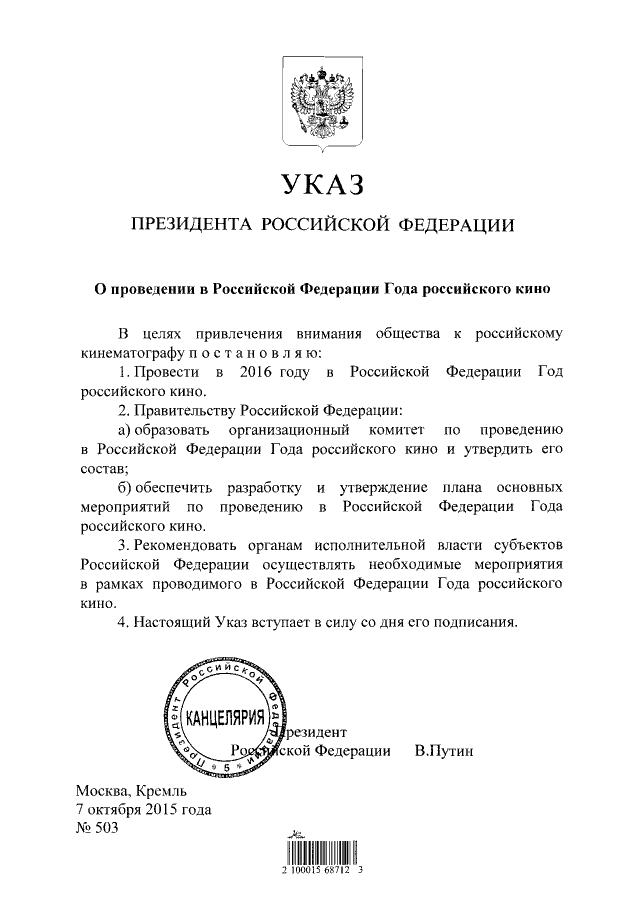 Авторское право в библиотекеЯкимова Оксана Валерьевна, юрисконсульт ГБУК Иркутская областнаягосударственная универсальная научная библиотека им. И. И. Молчанова-СибирскогоОдной из основных миссий библиотек является предоставление доступа к информации, воспроизведенной в читаемой форме на каком-либо носителе. В процессе ее реализации возникает ряд взаимосвязанных правоотношений, среди которых: 1. Публичное право (право граждан на доступ к информации); 2. Частное право (право автора на защиту его произведения.) Ранее, когда информация воспроизводилась только на твердых носителях и не копировалась с помощью технических средств, такие правоотношения сосуществовали достаточно мирно: автор издавал произведение, читатель получал к нему доступ в библиотеке, изучал его, конспектировал, далее самостоятельно работал с полученной информацией. Однако с развитием технологий у людей возникла потребность в получении информации в более полном объеме и в более сжатые сроки. С появлением такого спроса библиотеки были вынуждены развивать новые технологии библиотечного дела. Сначала появилось репродуцирование произведений, затем произошла революция в области МБА – удаленные читатели стали обслуживаться с помощью электронной доставки документов. В результате публичное право стало конфликтовать с частным: читатели заинтересованы в получении информации наиболее мобильным способом, библиотеки заинтересованы в предоставлении читателю информации способом, наиболее удобным и для читателя и для самой библиотеки, а автор заинтересован в соблюдении его личных и имущественных прав. Решение такой коллизии должно решаться на законодательном уровне. Право читателей на доступ к информации установлено Конституцией РФ с одним ограничением – доступ к информации должен производиться любым законным путем, и действующее законодательство налагает ряд ограничений, таких как получать согласие автора и выплачивать ему вознаграждение за пользование произведением. С 1 января 2008 г. вступила в действие IV часть Гражданского кодекса РФ, которая отражает все основные современные тенденции в сфере интеллектуальной собственности и вносит существенные изменения в деятельность библиотек. Часть IV Гражданского кодекса РФ состоит из одного раздела VII «Права на результаты интеллектуальной деятельности и средства индивидуализации» (9 глав, 327 статей), который объединяет и систематизирует законодательство РФ в области правовой охраны интеллектуальной деятельности и средств индивидуализации. Каждая глава раздела устанавливает специфические особенности, касающиеся прав на результаты интеллектуальной деятельности (авторское право, права, смежные с авторскими, патентное право, право на селекционные достижения, право на топологию интегральных микросхем, право на секрет производства (ноу-хау) и средства индивидуализации юридических лиц, товаров, работ, услуг и предприятий, право использования результатов интеллектуальной деятельности в составе единой технологии).Новые нормы права, включенные в ч. IV Гражданского кодекса РФ, с одной стороны, направлены на инновационное развитие интеллектуальной собственности, отражают не только правовые положения экономического и интеллектуального развития российского законодательства, но и учитывают правовые аспекты международного права. С другой стороны, содержат жесткие правила защиты интеллектуальной собственности, строго регулирующие деятельность российских библиотек по использованию информационных ресурсов на электронных носителях и свободному доступу к ним в электронной среде. Предусмотрены серьезные санкции за нарушение авторских прав, в частности допускается возможность ликвидации юридического лица, в том числе библиотеки, на основе решения суда (ст. 1253). Так же допускается возможность предъявления требований о публикации решения суда о допущенном нарушении прав, причем даже при отсутствии вины правонарушителя (ст. 1250).Новыми являются и положения Кодекса об ответственности за нарушение смежных прав. В случаях нарушения исключительного права на объект смежных прав обладатель исключительного права наряду с использованием других применимых способов защиты и мер ответственности, установленных ГК РФ (ст. 1250, 1252, 1253), вправе в соответствии с пунктом 3 ст. 1252 ГК РФ требовать по своему выбору от нарушителя вместо возмещения убытков выплаты компенсации:– в размере от десяти тысяч рублей до пяти миллионов рублей, определяемом по усмотрению суда;– в двукратном размере стоимости экземпляров фонограммы или в двукратном размере стоимости права использования объекта смежных прав, определяемой исходя из цены, которая при сравнимых обстоятельствах обычно взимается за правомерное использование такого объекта.В соответствии с новым законом объектами авторских прав являются произведения науки, литературы и искусства независимо от достоинств и назначения произведения, а также от способа его выражения. Ст. 1298 ГК РФ в качестве особого, не известного ранее действовавшему законодательству объекта авторского права предусматривает произведения науки, литературы и искусства, созданные по государственному или муниципальному контракту. Так, исключительное право на произведение науки, литературы или искусства, созданное по государственному или муниципальному контракту для государственных или муниципальных нужд, принадлежит исполнителю, являющемуся автором либо иным выполняющим государственный или муниципальный контракт лицом, если государственным или муниципальным контрактом не предусмотрено, что это право принадлежит Российской Федерации, субъекту Российской Федерации или муниципальному образованию, от имени которых выступает государственный или муниципальный заказчик, либо совместно исполнителю и Российской Федерации, исполнителю и субъекту Российской Федерации или исполнителю и муниципальному образованию. Если в соответствии с государственным или муниципальным контрактом исключительное право на произведение науки, литературы или искусства принадлежит Российской Федерации, субъекту Российской Федерации или муниципальному образованию, исполнитель обязан путем заключения соответствующих договоров со своими работниками и третьими лицами приобрести все права или обеспечить их приобретение для передачи соответственно Российской Федерации, субъекту Российской Федерации и муниципальному образованию. При этом исполнитель имеет право на возмещение затрат, понесенных им в связи с приобретением соответствующих прав у третьих лиц (cт. 1298).Опыта создания произведений науки, литературы и искусства на основе государственного и муниципального заказа в библиотеках пока не имеется. Тем не менее, поступают заказы на проведение различных культурно-просветительных и образовательных мероприятий, организацию книжных выставок и т. п. от исполнительных органов государственной власти и местного самоуправления. Это требует написания сценариев, программ проведения мероприятий, составления каталогов книжных выставок, библиографических указателей и других произведений. И в соответствии со ст. 1298 ч. IV ГК РФ для выполнения таких работ в библиотеке необходимо заключать государственный или муниципальный контракт.Что же касается норм свободного использования произведений в информационных, научных, учебных или культурных целях, они прописаны в ст. 1273, в которой сказано: «допускается без согласия автора или иного правообладателя и без выплаты вознаграждения воспроизведение гражданином исключительно в личных целях правомерно обнародованного произведения». Важным пунктом, существенно повлиявшим на деятельность библиотек, является п. 2 ст. 1274, который гласит: «В случае, когда библиотека предоставляет экземпляры произведений, правомерно введенные в гражданский оборот, во временное безвозмездное пользование, такое пользование допускается без согласия автора или иного правообладателя и без выплаты вознаграждения. При этом выраженные в цифровой форме экземпляры произведений, предоставляемые библиотеками во временное безвозмездное пользование, в том числе в порядке взаимного использования библиотечных ресурсов, могут предоставляться только в помещениях библиотек при условии исключения возможности создать копии этих произведений в цифровой форме».Таким образом, современное законодательство сужает права пользователя библиотеки в тех случаях, когда предоставляемое читателю произведение существует в цифровой форме. При этом на библиотеки накладывается обязанность отслеживать использование электронного произведения и обеспечивать невозможность его копирования.Данная норма устанавливает запрет на свободное изготовление электронных цифровых копий произведения, его сканирование и оцифровку. Это положение распространяется на произведения, являющиеся охраняемыми объектами авторских правСледует также прокомментировать тот факт, что копирование фрагментов официальных документов государственных органов и органов местного самоуправления, в том числе законов, других правовых актов, решений судов, иных материалов законодательного, административного и судебного характера, официальных документов международных организаций, а также их официальных переводов, содержащихся в правовых системах «Консультант Плюс», «Гарант» и других, произведений фольклора, народного творчества возможно, поскольку они не являются объектами авторского права (ст. 1259 п. 6).Библиотека, соблюдая эти положения Гражданского кодекса РФ; очевидно, может предоставлять во временное безвозмездное пользование экземпляры произведений, которые выражены в электронной форме, только в помещении библиотеки, то есть в читальном заме. Это могут быть экземпляры лицензионных электронных изданий на DVD, СД-ROM, находящиеся на постоянном хранении в библиотеке, а также полученные библиотекой в порядке взаимного использования информационных ресурсов.Пункт 2 ст. 1274 ГК запрещает создание копий дисков, которых теперь становится все больше у библиотек в таких новых структурах, как медиатеки. Именно там хранятся и используются аудио- и видеозаписи художественных, музыкальных произведений, которые существуют в цифровой форме и записаны на физические носители. Эти диски созданы коммерческими структурами, распространяются через торговые сети, и авторы получают доход от продажи лицензионных дисков. Покупая такие диски, библиотека не имеет права их самостоятельно распространять, т. е. позволять копировать, чтобы не наносить ущерба материальным интересам правообладателя.В связи с данной нормой среди библиотекарей-практиков распространено убеждение, что копирование информации из сети Интернет запрещено. В некоторых библиотеках даже закрывают записывающие дисководы на компьютерах для пользователей. Однако в глобальной сети есть масса источников, которые являются общественным достоянием. Ограничения на копирование таких материалов в учебных и исследовательских целях ничем не обоснованы, кроме как неправильным пониманием библиотекарями законодательства. Возможность копирования информации в учебных и научных целях чрезвычайно важна, так как человеческий мозг не в состоянии после прочтения запоминать мегабайты научной информации. И студенту, и ученому необходимо возвращаться к прочитанному, переосмысливать изучаемый материал, поэтому он должен иметь возможность его копировать (если это специально не запрещено правообладателем).При записи произведения из сети Интернет читатель, возможно, создает экземпляр произведения на своем диске, но делает это в личных целях. А ст. 1273 ГК гласит: «Допускается без согласия автора и без выплаты вознаграждения воспроизведение гражданином исключительно в личных целях правомерно обнародованного произведения». В ГК нет статей, запрещающих свободное использование сети Интернет.Конечно, не следует ударяться и в другую крайность, полагая, что все размещенные в Интернете материалы находятся в общественном достоянии, или «свободно» доступны. Ошибочно думать, что поскольку документ свободен для просмотра, он также свободен для использования. Материалы, опубликованные в Интернете, защищены авторским правом и их нельзя воспроизводить без разрешения, разве что на сайте имеется специальное заявление.Одна веб-страница может содержать множество различных видов авторских прав, например, текстовая статья защищается как литературное произведение; графика, диаграммы и фотографии – как художественные произведения; звуковое сопровождение – как музыкальное произведение; HTML-кодирование и метаданные – как литературная работа. И каждая из этих составных частей веб-сайта защищена.Электронные хранилища библиотек не находятся под запретом. При их организации главное – разумно применять закон. У библиотеки имеются, по крайней мере, три источника комплектования своего собственного электронного хранилища: издания, на которые истек срок охраны авторского права и они перешли в общественное достояние, издания, на которые с правообладателями заключены договоры, и самый перспективный источник – журналы и депозитарии открытого доступа. К объектам авторского права, как уже отмечалось выше, относится также и информация на нетрадиционных носителях (аудио- и видеоматериалы; компакт-диски; все виды программ для ЭВМ, включая электронные варианты литературных произведений и др.). Библиотекарям следует учитывать, что в соответствии с ГК РФ продавцы программного обеспечения, компакт-дисков, аудио-, видеоматериалов вправе распространять их только на основании договора с правообладателями, заключенного в письменном виде, где оговариваются их права на дальнейшее использование. При работе библиотек с данными фирмами или физическими лицами, библиотеки должны убедиться в наличии подобной лицензии. Более того, если при покупке продуктов библиотека выступает как юридическое лицо, она должна заключать с продавцом соответствующие соглашения, где оговариваются дальнейшие права на использование Применительно к массовым пользователям (а библиотека часто выступает и в такой роли) допускается особый порядок заключения договора: путем изложения его типовых условий на передаваемых экземплярах. Речь идет об особом виде авторского договора, так называемой «оберточной» лицензии. И здесь необходимо обратить внимание библиотек на необходимость знакомства с условиями этого договора и их выполнением, что особенно важно при определении перечня видов работ библиотек с этими носителями. Оберточная лицензия, обычно, не дает покупателю широких прав на дальнейшее использование.Нормы ГК РФ также затрагивают вопросы организации работы библиотек с нетрадиционными носителями. Необходимо помнить, что без заключения лицензионного соглашения с правообладателем (изготовителем или распространителем) некоторые варианты использования объектов авторских прав являются нарушением законодательства, так как законом не предусматриваются поправки (исключения), дающие библиотекам определенные права в этом плане (исключением является изготовление библиотеками в единственном экземпляре страховой копии или копии взамен утерянной и репродуцирование при посредничестве библиотек для учебных и исследовательских целей отдельных статей и других малообъемных материалов) (ст. 1275).Некоторые библиотеки изготавливают копии видео-, аудиоматериалов в качестве страховых (в законодательстве сделано исключение на воспроизведение фонограммы для учебных и научных целей) (ст. 1274). Надо отметить, что практически во всех приобретаемых кассетах в оберточных лицензиях оговаривается запрет на снятие копий. Это, безусловно, ограничивает перечень услуг, которые библиотеки могли бы предлагать своим читателям. В некоторых библиотеках, например, предполагалась такая услуга, как перезапись имеющихся в фондах грампластинок на аудиокассеты и выдача этих материалов на дом (грампластинки с уникальными записями на дом не выдаются), а также изготовление высококачественных копий аудиокассет и видеоматериалов, имеющихся в библиотеке, и также их выдача на дом. Такая услуга может осуществляться при наличии соответствующей лицензии. Еще одна немаловажная деталь: выдавая аудио-, видеоматериалы и компакт-диски на дом, библиотеки не ставят читателям никаких ограничений (помимо сроков), связанных с условиями их дальнейшего использования в соответствии с законодательством.В соответствии с ГК РФ без соответствующего договора библиотеки с правообладателем она не имеет права выдавать материалы на нетрадиционных носителях и брать за это плату. Сдача всех материалов в прокат – исключительное право правообладателя, хотя в существующих в нашей стране экономических условиях это может быть выгодно и читателю, и библиотеке. И в законодательстве можно было бы оговорить определенное количество экземпляров материалов на нетрадиционных носителях, предоставляемых библиотеке для выдачи в прокат без специального разрешения правообладателя. Сейчас же библиотеки, которые оказывают платные услуги, выдавая компакт-диски, пытаются выйти из этого положения, оговаривая, что плата берется не за использование компакт-диска, а за машинное время. Не правомерна и такая распространенная в библиотеках платная услуга, как «ночной абонемент». Читатель получает на руки на ночь хранящийся в библиотеке материал – это можно рассматривать как предоставление в прокат. Сдача же материалов в прокат является исключительным правом правообладателя (ст. 1299).Среди прав на использование, также очень близко касающихся библиотек, особенно публичных, исключительное право правообладателя на публичный показ и публичное исполнение. Практически на всех приобретаемых библиотеками материалах на нетрадиционных носителях (в первую очередь, это касается видеокассет) в оберточной лицензии стоит запрет на публичную демонстрацию (причем не указывается, что это касается лишь платных публичных показов). В законе же исключения для библиотек специально не оговариваются (ст. 1317). Следовательно, можно сделать вывод, что библиотеки, в соответствии с законодательством, осуществляющие эту деятельность, должны оговаривать это в договоре или получать специальное разрешение у правообладателя.Это же относится и к публичному исполнению, например, музыкальных произведений, записанных на аудиокассетах или компакт-дисках. Случаи публичного исполнения без согласования с правообладателем в законе перечисляются, но различные мероприятия библиотек, предусматривающие публичное исполнение, в законе не оговариваются (ст. 1324).Стараясь быть законопослушными, некоторые библиотекари ставят под сомнение правомерность служб ЭДД в новых условиях. Но это преувеличенный страх. Ст. 1275 ГК РФ, разрешающая репродуцирование, допускает создание в цифровой форме временных копий произведений, предназначенных для осуществления репродуцирования. Оцифровка может использоваться как промежуточный технологический процесс для осуществления репродуцирования.Безусловно, услуга ЭДД претерпела существенные изменения. Раньше пользователь приходил в библиотеку один раз, заключал договор и в течение определенного времени получал необходимые для работы материалы по электронной почте на домашний или рабочий компьютер. По новому законодательству это делать запрещено. Теперь, пользователь каждый раз должен приходить в библиотеку, получать распечатанный документ или читать его с монитора компьютера в библиотеке, с исключением возможности сделать копию. При этом сам смысл услуги – электронная доставка – теряется. Конечно, существует специальное ПО, которое удаляет автоматически исходный файл, чтобы не допускать копирования, и за рубежом давно разработаны системы контроля за обслуживанием, но все это недоступно для российских библиотек, за неимением достаточного финансирования.Одна из сфер, которую также затрагивает ГК РФ, это базы данных. Работа с базами данных –неотъемлемая часть библиотечной технологии: достаточно назвать процесс формирования библиотечных каталогов или пользование заимствованными каталожными записями.По сравнению с предыдущими версиями законов об авторском праве ч. 4 ГК РФ содержит существенные уточнения в разделе о базах данных.Ст. 1260 «Переводы, иные производные произведения. Составные произведения) дает ключевое определение: под базой данных понимается объективная форма представления и организации совокупности данных (cтaтeй, расчетов и т. д.), систематизированных таким образам, чтобы эти данные могли быть найдены и обработаны с помощью ЭВМ». При этом требование оригинальности отсутствует.Помимо уже использовавшихся в предыдущем законодательстве понятий автор, правообладатель, введено понятие составителя, что формулируется следующим образом «составителю сборника и автору иного составного произведения (антологии, энциклопедии, базы данных, атласа или другого подобного произведения) принадлежат авторские права на осуществленные ими подбор или расположение материалов (составительство)» (cт. 1260).Ст. 1286 дает право без разрешения и без оплаты вносить (технические) изменения в БД для обеспечения ее функционирования и копировать для архивных целей или взамен утраченной. Но применение настоящей статьи не должно наносить неоправданного ущерба нормальному использованию БД и не должно ущемлять законные интересы автора или правообладателя.Очень серьезно в прописаны вопросы служебных БД, т. е. созданных в порядке выполнения служебного задания работодателя, данного работнику (автору) в пределах установленных для него трудовых обязанностей. В таких случаях исключительное право принадлежит работодателю, если договором не предусмотрено иное. Работник имеет право на вознаграждение за создание и использование БД: размер определяется договором (или судом). Тот же подход используется и для БД, созданных по заказу, договору подряда (приоритет – заказчику), а также по государственному или муниципальному контракту (приоритет в данном случае исполнителю (ст. 1296, 1297, 1298).В разделе о смежных правах (ст. 1333) законодателем помимо автора, заказчика, работодателя, вводится новое понятие изготовитель БД (ее автор или иное лицо, организовавшее создание базы данных и работе по сбору, обработке и расположению составляющих ее материалов). Различие понятий автор, составитель и изготовитель законодателем не прописывается.Что касается определения длительности сроков защиты произведения (ст. 1335), то все множество баз данных можно условно разделить на два типа: перманентные (постоянные) и обновляемые. Какая-то небольшая часть баз данных создается один раз и навсегда, т. е. однократно. Для примера, это может быть БД «Полное собрание сочинений А.С. Пушкина с научными комментариями». Ее сделали, и она может использоваться без существенного редактирования 16–20 лет и более. В этом смысле такая БД очень близка к обычному литературному произведению.Однако большинство БД принципиально имеют другой характер. Они обязательно должны обновляться и пополняться (иногда используется термин актуализироваться), в этом зачастую основной смысл их существования. Примерами могут послужить БД «Законодательство по авторскому праву и соответствующие судебные решения», «Метеонаблюдения на территории Российской Федерации», «Электронный каталог ГПНТБ России»: можно привести огромное количество и других. Без постоянного обновления использование баз данных такого типа теряет смысл, они будут невостребованными (разве что останется исторический интерес). Установленный в ст. 1335 срок защиты таких баз данных 15 лет после последнего обновления.Еще одна новация: исключительное смежное право изготовителя БД, содержащей более 10 тыс. самостоятельных информационных элементов (материалов), извлекать из БД материалы и осуществлять их использование в любой форме и любым способом. Под извлечением понимается перенос содержания (всего или существенной части) на другой информационный носитель (ст. 1334).Но не совсем ясно, что такое «самостоятельные информационные элементы (материалы)», ведь с равным основанием это могут быть отдельные слова, фразы, элементы записи в полях, запись в целом. Далее законодателем вводится показатель «10 000 самостоятельных информационных элементов» в качестве правоприменительного параметра, который означает, что закон по отношению к маленьким базам не действует и они фактически не защищены.Литература1. Гражданский кодекс Российской Федерации : Части первая, вторая, третья и четвертая. – М. : Проспект : КноРус, 2014. – 541 с.2. Гаврилов Э. П. Комментарий к части четвертой Гражданского кодекса Российской Федерации (постатейный) / Э. П. Гаврилов, В. И. Еременко. – М. : Экзамен. – 2008. – С. 223–247.3. Данилина Е. А. О возможности правового регулирования деятельности электронных библиотек // Информационные ресурсы России. – 2008. – № 2. – С. 23.4. Данилина Е. А. Баланс между интересами автора и общества: Авторско-правовые проблемы современных библиотек // Библ. дело. – 2007. – № 11. – С. 13–14.Значение и особенности массовой работыСавинская Наталья Владимировна, ведущий методист научно-методического отделаГБУК Иркутская областнаягосударственная универсальная научная библиотека им. И. И. Молчанова-СибирскогоМассовая работа библиотеки предполагает совокупность форм и методов устной и наглядной пропаганды произведений печати и других документов среди читателей и населения. Это одно из действенных средств влияния на формирование интересов пользователей и социума в целом.Формы массовой работы можно разделить по методам выполнения и воздействия: •	устной пропаганды (агитации); •	наглядной пропаганды (рекламы); •	комплексные.Основные задачи массовой работы – показать пользователям значение чтения, научить их любить книгу для полноценного восприятия мира и в дальнейшем становление сознательного гражданина и духовно богатой личности. Массовые мероприятия с одновременным использованием различных форм и приемов помогают читателям эмоционально воспринимать значение, смысл, содержание как литературных произведений, так явлений и событий. Библиотекарь должен показать, что чтение может доставлять эстетическое наслаждение, раскрывает широкие горизонты перед человеком и является неиссякаемым источником знаний и информации. Подготовка массового мероприятия требует творческого подхода, гибкого мышления библиотекаря, постоянного поиска нестандартных решений. Кроме этого библиотекарь должен выстраивать свою работу, исходя из интересов пользователей, а также создавать условия, оформлять содержание работы с учетом их мнений и представлений о библиотеке.Актуальность массовой работы в современном понимании – это возможность донести до широкого круга информацию, соответствующую их ожиданиям. С требованием актуальности тесно связана оперативность массовой работы. Она означает не только своевременную постановку актуальных задач, отклик на значимые события, но и использование мобильных средств, в первую очередь – средства массовой коммуникации (например, использование сведений, сообщаемых по телевидению как основу для выставки «По следам телепередачи…», размещение постов в социальных сетях и т. д.). Следует отметить также комплексный подход в массовой работе, который реализуется через ряд аспектов: широкое, многомерное раскрытие темы; сочетание устной и наглядной деятельности (пригласительные билеты, афиши, рекомендательные списки и т. д.); сочетание устной познавательной формы с театрализованным представлением и т. д. С комплексным связан дифференцированный подход в массовой работе, т. е. библиотекарю для успеха мероприятия важно знание аудитории, на которую он собирается воздействовать.Формы работы имеют немаловажное значение в реализации поставленных целей. В последнее время традиционные формы работы с книгой, такие как устный журнал, читательская конференция, защита читательского формуляра, диспут по книге уходят в прошлое, заменяясь новыми, более живыми, интерактивными формами работы: брейн-рингами, КВНами, различными играми, виртуальными путешествиями и т. п., хотя, конечно, чтение вслух, викторины, литературно-музыкальные композиции, обзоры литературы продолжают оставаться популярными и сейчас.Условия действенности массового мероприятия1. Целевое и читательское назначение.Целевое назначение – постановка конкретных задач, уточняющих цели работы с определенной читательской категорией, условия, содержательное направление мероприятий.Читательское назначение – учет ожиданий аудитории, уровень комфортности мероприятия, вовлечение присутствующих в его проведение, общение участников и т. д.В принципе, целевое назначение взаимосвязано с читательским, в известной степени подчинено ему. Например, в мероприятия, адресованные молодежи, можно включить элементы игры, соревнования (конкурсы, викторины).2. Выбор названия.Выбор названия мероприятия, определение его формы играют значительную роль: дают читателям первоначальные представления о теме, ее содержании, включает элементы рекламы (привлекает к участию в мероприятии), сообщает о методических особенностях. При выборе названия используют цитаты, крылатые выражения, общеязыковые метафоры и т. д.3. Место, время и продолжительность.Конечно, идеальным является вариант, когда в библиотеке есть специально отведенное место для мероприятий. В тех случаях, когда такой возможности нет, не должны ущемляться интересы посетителей библиотеки. Поэтому мероприятия лучше проводить в выходной день библиотеки. По возможности время мероприятия согласовывают с соорганизаторами и участниками мероприятия. Продолжительность устного мероприятия зависит от возрастных, профессиональных и других особенностей читательской аудитории, формы мероприятия, характера сообщаемых сведений. Например, лекция для взрослых не должна превышать 1 час. 20 мин. – 1 час. 30 мин., беседа – 20–30 мин. В подростковой или юношеской аудитории предельная продолжительность лекции – 45–50 мин. При условии сменяемых отдельных сюжетов – «страниц» устного журнала или динамического построения тематического вечера, устное мероприятие может длиться 1,5–2 часа.Оптимальная продолжительность книжно-иллюстративных выставок – 2–3 недели. При увеличении срока экспонирования проводится частичная замена выставленных изданий, меняются элементы оформления.Ведущих мероприятий, лекторов, приглашенных гостей, а также самих слушателей следует поставить в известность о планируемом регламенте.4. Состав организаторов, исполнителей.Основными организаторами и исполнителями массовой работы традиционно выступают отдел обслуживания ЦБ, в сельских библиотеках – библиотекари. Ими осуществляется непосредственная подготовка и проведение мероприятий, организуется изучение читательских интересов. При организации крупных выставок, Дней специалиста, тематических вечеров и т. д. можно использовать помощь методиста, библиографа, каталогизаторов и др. специалистов. Распределение обязанностей между организаторами мероприятий желательно осуществлять еще на стадии планирования. В сельских библиотеках особенно оптимальны соединения библиотечных форм работы с формами работы клубных учреждений. Это – художественная самодеятельность, музейные экспозиции, кинопросмотры.5. Предварительная реклама.Успех мероприятия невозможен без предварительной работы. Один из ее элементов – реклама: объявление, пригласительные билеты, афиши, сообщения по местному радио, в газете, социальных сетях. Сообщения, объявления должны быть лаконичны и одновременно достаточно информативны, доступны, выразительны, также они должны содержать приемы, способствующие воспитанию культуры чтения. 6. Формирование читательской аудитории.Массовая работа нередко объединяет читателей с различными интересами, уровнем подготовки, степенью активности. В последнее время растет значение мероприятий, ориентированных на неформальное общение, повышается роль читателя в его подготовке и проведении – необходимо учитывать личностные особенности потенциальных посетителей, степень общительности, владение культурой речи, художественным вкусом.При подготовке и проведении мероприятий в библиотеке нужно помнить, что существуют определенные требования, которые необходимо соблюдать, чтобы достичь поставленных целей.Мероприятие не самоцель, а средство просвещения, т. е. должно создавать цельность настроения, вызывать переживания, направленные на формирование определенных установок.Следует стремиться к вовлечению в действие широкого круга участников, чтобы каждый мог быть активен, проявить свои знания, способности и дарования. Идеальный вариант, когда все приглашенные могут принять участие.Мероприятие не должно быть перегружено и затянуто.При проведении мероприятий нельзя ориентироваться на уже достигнутый уровень развития приглашенных. Необходимо предусматривать и перспективу развития. Вместе с тем, нельзя ориентироваться и на завышенный уровень развития. Мы знаем, что, когда что-то слишком просто – это неинтересно, когда очень сложно – тоже неинтересно. Излишняя простота и излишняя сложность ведут к отсутствию внимания и интереса, а значит, проведенная работа будет бесполезной.Мероприятие должно быть захватывающим, что зависит от форм подачи материала, активности участников. Чем красочнее и ярче подаваемый материал, тем сильнее будет его влияние. Не последнюю роль играет и принцип наглядности. Поэтому очень важно использовать не только живой язык, эмоциональный рассказ, метафоры, эпитеты, но и иллюстративный материал, музыку, видеоматериалы.Мероприятие не должно быть «мероприятием». Активное применение игровых и занимательных форм работы в библиотеке должно отличать их от урока (для детей и юношества), от обыденности повседневной жизни (для взрослых). Новые формы способствуют развитию творческой активности, интеллектуальных способностей.При подготовке массовых мероприятий необходимо учитывать возрастные и психологические особенности пользователей. Например, для школьников характерными особенностями являются стремление познавать мир в игре, быстрая утомляемость, неумение долго концентрировать внимание, повышенная эмоциональная возбудимость, желание соревноваться со сверстниками. Это должно определять и формы работы.Наконец, особенностью мероприятий, проводимых в библиотеке, является их тесная связь с задачами приобщения к чтению и поощрения чтения. Поэтому каждое мероприятие, какие бы темы оно не затрагивало и в какой бы форме не проходило, подразумевает, в первую очередь, повышение престижа книги и чтения.ЛитератураМассовая и выставочная работа : [Электронный ресурс] // Межпоселенческая центральная библиотека Мясниковского района : [сайт]. – Чалтырь, [Б.г.]. –URL.: http://www.chaltlib.ru/articles/Library/spetsialistu/ucheba/shkola_obuchenija_osnovam_bibliotechnojj_professii/zanjatie_8/ Формы мероприятий, методика подготовкиСавинская Наталья Владимировна, ведущий методист научно-методического отдела ГБУК Иркутская областная государственная универсальная научная библиотека им. И. И. Молчанова-СибирскогоПодготовка и проведение мероприятия включают в себя несколько этапов и операций, общих для любой формы массовой работы. Библиотекарь должен определить тему, состав аудитории, обозначить цель проведения данного мероприятия. После этого составляется план работы, который отражает все этапы и направления деятельности.Сюда входят:организационный момент: создание сценария, формирование команды, встречи с участниками, подготовка информации о мероприятии;подготовительный этап: организация книжных выставок, проведение обзоров литературы, индивидуальная работа с участниками, подготовка реквизита;проведение мероприятия;заключительный этап: обсуждение мероприятия со школьниками и преподавателями, написание сочинений, оформление отчетов, отзывов и альбомов.Различные формы массовой работы имеют свои особенности. В данном методическом пособии мы рассмотрим формы работы, которые могут быть использованы в рамках Года российского кино.Кинолекторий – форма укрепления учебно-воспитательной работы и образовательного процесса, включающая в себя современные мультимедийные технологии (научно-популярные, художественные фильмы и средства обратной коммуникации). Такая форма проведения занятия существенно повышает эффективность и продуктивность воспитательного процесса, обеспечивает работу всей группы, позволяет раскрыть свои способности, «раскрепостить» мышление.При проведении данного мероприятия необходимо учитывать следующие моменты:Выбор фильма:– фильм должен быть позитивным. Позитивность фильма определяется многими характеристиками: первым (интуитивным) впечатлением от него, наличием жизненной правды, органичностью сюжетного и образного ряда, эстетическими переживаниями и др. Но главный критерий, который можно выделить для отбора фильма, весьма прост: фильм должен учить высшим ценностям (добро, любовь, права, терпение, красота), нести в себе гуманистические идеалы (свобода, ответственность, смысл), ставить перед зрителем (клиентом) нравственные вопросы («Свобода и вседозволенность: где между ними грань?», «Что лучше: слушать свое сердце или сохранить репутацию?», «Как истинное отличить от ложного?»);– фильм должен учитывать возраст, уровень образования и психологическую ситуацию пользователей;– фильм должен отражать актуальные для пользователя проблемы, приуроченные к современной действительности.Технология ведения групповой беседы.Прежде чем предложить фильм для обсуждения в группе, ведущий несколько раз просматривает его сам, чтобы свободно ориентироваться в последовательности сюжетов, основных символах и даже фразах. Важно, чтобы ведущий мог восстановить фильм с любого момента. Во время групповой беседы обсуждаются впечатления от просмотренного фильма (чувства, мысли), анализируются герои, их поступки, то, что показалось символичным. Также обсуждаются нравственные проблемы, которые затронул этот фильм, или наиболее актуальные темы (например, «смерть», «потеря, «любовь к матери», «преступление» и т. д.).Однако следует помнить о том, что групповая дискуссия о просмотренном фильме может содержать в себе опасность ухода на искусствоведческие темы. Это одна из ловушек данной формы: вместо обращения к собственным чувствам и переживаниям, участники будут обсуждать игру актеров или режиссерские промахи. В этом случае очень важно помнить о целях мероприятия и возвращать к ним группу.Для более полного самоанализа можно использовать не только беседу, но и рисование (героев фильма, нравственных дилемм), а также элементы психологической драмы, где участники группы, становясь героями фильма, разыгрывают наиболее значимую или непонятную ситуацию (сцену из фильма). Кроме этого можно использовать метод «стоп-кадра»: ведущий останавливает просмотр фильма на критичном и переломном моменте сюжета. И просит участников поделиться с группой возможными вариантами развития сюжета, как поступили бы они. После группового обсуждения просмотр фильма продолжается.В конце обсуждения, подводя итоги, можно поговорить о том, чему научил этот фильм, какой самый главный урок вынес каждый участник мероприятия.Типичные ошибки: фильм не соответствует возрастной и психологической аудитории, акустические и видеохарактеристики (плохой звук и изображение, некачественный перевод и т. д.), техническое оснащение помещения (не все участники мероприятия хорошо видят или слышат происходящее на экране, некомфортное расположение посадочных мест).Читательско-зрительская конференция – активный метод массовой работы, который предполагает участие читателей. Процесс проведения конференции зависит от желания присутствующих высказать свою точку зрения, услышать отзывы других, поспорить, отстоять собственное мнение или, наоборот, согласиться. Читательские конференции дискуссионны, в основе данного вида конференции лежит обсуждение произведения и его экранизации. Обсуждается трактовка режиссером идеи произведения, как выражена авторская позиция и т. д. От библиотекаря, в данном случае, требуется знание специфики кино.Идея проведения подобного рода мероприятий нередко приходит после просмотра телевизионных передач, кинофильмов и спектаклей, после которых читатели спрашивают в библиотеках произведения, по которым поставлен фильм, сделан спектакль или телепередача.При планировании данного мероприятия стоит тесно сотрудничать с учителями-словесниками, которые могут помочь при организации, с одной стороны, а с другой – это комплексный подход, когда в рамках учебной программы интерактивные формы, предложенные библиотекарями, дополняют и углубляют изученную тему, а также способствуют воспитанию нравственных качеств.Этапы подготовки и проведения конференции:выбор книги – учитывается проблемность произведения, неоднозначная оценка критиков и читателей, актуальность; позиция библиотекаря – пропаганда лучшей литературы. Удачный выбор произведения определяет успех конференции;определение читательского назначения, выбор аудитории – желательно, чтобы она была однородная: участники чувствуют себя более раскованно, охотнее высказывают свое мнение;public relations («паблик рилейшнз») – привлечение определенных лиц к участию: литературоведов, преподавателей, представителей СМИ. Организуется комиссия по подготовке мероприятия с дальнейшей его рекламой;пропаганда произведения, литературы о нем и о творчестве автора: подбирается материал с целью ознакомления читателей. Также оформляются книжные выставки;разработка вопросов к конференции – один из наиболее сложных интеллектуальных этапов подготовки, требующий специальных знаний, творческого подхода. Эффективный метод – постановка вопроса, проблемы; акцентирование позиции автора; освещение художественных особенностей произведения;подготовка аудитории к мероприятию – важно создать атмосферу непринужденного общения, где нет конкретно ведущего и отвечающего, а есть диалог, общение на равных.большое значение имеет оформление мероприятия: книжные выставки, иллюстрации, фотографии, музыка и др.;фиксация читательской конференции – в современных условиях ведут аудио- или видеозапись мероприятия, что позволяет лучше проанализировать его, сохранить историю библиотеки.Несмотря на спад интереса к читательским конференциям, библиотеки должны осваивать и развивать данную форму деятельности, т. к. это один их основных методов пропаганды книги. Большое значение в воспитании литературного вкуса, в формировании мотивации чтения играют комплексные мероприятия, предполагающие эстетическое воспитание путем использования синтеза искусств.Дискуссионый клуб любителей литературы и кинематографаКлубы по интересам – одна из оптимальных моделей формы массовой работы. В данном случае, библиотекарь поддерживает инициативу «снизу» (пользователей), и читатели принимают самое активное участие в планировании работы клуба, в подготовке и проведении мероприятий.Этапы создания клубов по интересам:1. Принятие решения о создании клуба – многое зависит от творческого потенциала библиотекаря, т. к. только человек увлеченный может заинтересовать, организовать и вести регулярную работу.2. Организация творческих контактов, установление связей с учреждениями.3. Выявление и привлечение читателей к деятельности клуба (изучение интересов и потребностей читателей, время заседаний клуба, формы мероприятий и т. д.).4. Разработка символики и атрибутики: эмблема, девиз, устав, членский билет, значок и даже гимн. Можно даже объявить конкурс на лучший проект. Все это выступает как часть рекламы клуба.5. Выбор органов управления: председателя, членов совета, актива.6. Планирование работы клуба. Планы составляются на основе результатов исследования, могут быть долгосрочными (год, перспектива) и оперативными (месяц, квартал).7. Разработка основных форм заседаний клуба. Они должны быть разнообразными, включать все формы массовой библиотечной деятельности.8. Пропаганда литературы, стимулирование читательской и познавательной деятельности. Это обязательное условие функционирования библиотечных клубов по интересам.В 2016 г. можно организовать дискуссионный клуб любителей литературы и кинематографа. Форма дискуссионного клуба выбрана не случайно: элементы дискуссии (диспута) способствуют приобретению навыков межличностного общения, воспитывают умение слушать, принимать чужое мнение и формулировать собственное, учат культуре полемики. Кроме того, в последнее время экранизация литературных произведений стала настоящим трендом в среде кинематографистов и неисчерпаемой пищей для обсуждения библиофилов. Ведь не секрет, что ни один фильм не в состоянии полностью раскрыть все те идеи и смыслы, которые вкладывают авторы в свои произведения.Суть клуба любителей литературы и кинематографа – члены клуба выбирают литературное произведение, по которому снят фильм, прочитывают само произведение и просматривают фильм, затем проводится обсуждение, в ходе которого можно выяснить, удалось ли создателям фильма достичь того же уровня, что и литературное произведение. В течение Года кино между членами клуба можно провести конкурс на лучшее эссе, отзыв на фильм или печатный аналог.Каждое обсуждение произведений можно заканчивать голосованием на тему, что понравилось больше – книжное произведение или фильм по нему, результаты голосования можно выставлять на сайте библиотеки, на страничках в социальных сетях, что привлечет внимание других пользователей.Члены клуба могут снять собственный фильм по мотивам понравившегося произведения, организовать исследовательскую работу и многое другое. Здесь все будет зависеть от заинтересованности библиотекаря и членов клуба.Интеллектуальные игрыИнтеллектуальная игра — это вид игры, основывающийся на применении игроками своего интеллекта и/или эрудиции. Как правило, в таких играх от участников требуется отвечать на вопросы из различных сфер жизни.Данная форма работы пользуется наибольшей популярностью у детей и молодежи, что не удивительно, т. к. такие формы несут в себе элементы праздничности, необычности, неформальности, дают возможность воспринимать материал более эмоционально. А мы знаем, что часто именно эмоции определяют направление интересов личности.К числу интеллектуальных игр можно отнести брейн-ринги, КВНы, аукционы, лото, квизы, игры по сценариям известных телеигр («Своя игра», «Что? Где? Когда?», «Кто хочет стать миллионером») и множество других. Эти формы работы развивают инициативу, обостряют эмоциональное восприятие, позволяют активно использовать творческий потенциал учащихся, придают мероприятиям живой, неформальный характер. Они расширяют кругозор и активизируют познавательные интересы.Игровые формы действенны, когда они проводятся в системе. Они могут быть следующим этапом после проведения обзора литературы или частью системы мероприятий, посвященных одной теме. Методика проведения предполагает, что библиотека объявляет заблаговременно тему литературной игры, книги, рекомендуемые для подготовки, демонстрируются на книжной выставке, предлагаются в обзоре литературы. Срок подготовки может быть небольшим, примерно 10–15 дней, в значительной степени это зависит от объема предполагаемого материала.Брейн-ринги, КВНы незаменимы при работе с молодым поколением читателей. Преимущества их в том, что они предполагают элемент соревновательности, проходят в неформальной обстановке, дают возможность проявить себя и свои знания. Они способствуют приобретению опыта коллективного мышления, развивают быстроту реакции, позволяют проверить познания и начитанность целого класса. Помимо брейн-рингов следует проводить различные игры, где самостоятельные задания перемежаются полезной и нужной информацией. Эти игры побуждают инициативу, стимулируют познавательные интересы.Методика подготовки и проведения игр и состязаний: вначале продумывается тема, цель, форма игры, которые зависят от предполагаемой аудитории. Библиотекарь самостоятельно или вместе с учителем-предметником готовит вопросы, продумывает условия, пишет сценарий проведения игры. Затем оформляется выставка литературы и делаются обзоры литературы. Можно познакомить предполагаемых участников игры с направлениями, по которым будет проводиться игра. За одну-две недели до предполагаемого срока вывешиваются красочные объявления для зрителей. Формируется состав жюри. При проведении игры целесообразно использовать музыку для создания праздничного настроения, для заполнения пауз при подсчете очков и т. д. Если по условиям конкурса предусматриваются письменные задания, необходимо заранее позаботиться о бумаге и карандашах. Перед началом игры ведущий четко объявляет правила и условия игры, очередность ответов, время на их обдумывание. Хорошо, если есть возможность поощрить победителей. Если нет призов, можно просто вывесить плакат с результатами конкурса. Это будет приятно выигравшей команде, поднимет престиж мероприятий, проводимых в библиотеке, наконец, покажет работу библиотеки как культурного и досугового центра.Литературно-музыкальная композиция (в нашем случае может быть посвящена творчеству кинорежиссера, актера).Литературно-музыкальная композиция развивает вкус, расширяет кругозор, развивает творческую активность, повышает общую культуру. Основываясь на принципах ассоциативного соединения различных по жанру, стилю и ритму художественных текстов, музыкальных (а иногда и видео) фрагментов, объединенных общей идеей, эта форма позволяет ярче и эмоциональнее воздействовать на слушателей, легче воспринимается, помогая им при этом сопоставлять, размышлять, делать выводы. Использование отдельных ярких деталей оформления помогает подчеркнуть эпоху, донести конкретный замысел, создать эмоциональную атмосферу погружения в искусство.Вместе с тем, это достаточно сложная форма работы, как для подготовки библиотекаря, так и для восприятия читателей. При подготовке литературно-музыкальной композиции желательно не перегружать ее. Наряду с литературно-музыкальными можно проводить и литературно-художественные композиции, где поэтические фрагменты сочетаются с видеоматериалом, а музыкальное сопровождение может быть фрагментарным или быть «тихим» фоном.Многие считают этот вид массовой работы менее действенным, потому что он предполагает пассивное восприятие – трудно вовлечь в активное действие всех присутствующих. Поэтому желательно стремиться к тому, чтобы чтецами и исполнителями было как можно большее количество читателей. И, наконец, эта форма работы не допускает большого количества зрителей, она требует камерной обстановки.Устный журнал (например «Лучшая экранизация русской классики»)Устный журнал – традиционный метод деятельности. Отличительная особенность – отражение актуальных, волнующих многих, проблем. Имеет периодичность.Этапы подготовки:Выбор названия: определяется целевым и читательским назначением и служит визитной карточкой, или – брендом журнала.Определение состава редакционной коллегии. Кроме библиотекаря обычно туда входят специалисты в различных областях, авторитетные лица, краеведы, представители СМИ.Разработка основных рубрик. Аналогично периодическим изданиям должны быть рубрики, разделы.Разработка оформления. Обложка, титульный лист, заголовки рубрик, иллюстративный материал, разнообразные символы и атрибуты – составляющие успеха журнала.Подготовка конкретного номера. Включает написание сценария, подбор иллюстративного материала, приглашение гостей.Достойный пример организации мероприятия описан в издании Иркутской областной детской библиотеки им. Марка Сергеева «Комедиограф из Иркутска», которое является дополнением к данным методическим рекомендациям.ЛитератураКинотерапия и кинолекторий : [Электронный ресурс] // Кинотерапия и кинотренинг : [сайт]. – [Б.м.], [Б.г.]. – URL: http://kinoterapia.info/theoretics-cinematherapy/kinoterapia-i-kinolektorij/Массовая и выставочная работа : [Электронный ресурс] // Межпоселенческая центральная библиотека Мясниковского района : [сайт]. – Чалтырь, [Б.г.]. – URL.: http://www.chaltlib.ru/articles/Library/spetsialistu/ucheba/shkola_obuchenija_osnovam_bibliotechnojj_professii/zanjatie_8/Анализ массового мероприятияСавинская Наталья Владимировна,ведущий методист научно-методического отделаГБУК Иркутская областная государственная универсальная научная библиотека им. И. И. Молчанова-СибирскогоВажным условием оттачивания профессионального мастерства является анализ, который проводится после каждого проведенного мероприятия. Его цель: способствовать повышению эффективности воспитательного мероприятия и воспитательного процесса в целом.Анализ мероприятия нужно проводить по следующей схеме:Тема, название.Цели (образовательная, воспитательная, развивающая).Системность. Место данного мероприятия в системе занятий просветительского характера: одноразовое, системное; стихийное, плановое; вводное обобщающее, итоговое.Место проведения.Участники (количество, состав – дети, молодежь, старшее поколение и т. д.).Кто проводит (библиотекарь, педагог, иной специалист).Форма (викторина, конкурс, игра, беседа и т. д.).Тип (получение новой информации, обобщение и систематизация, проверка знаний, творческое применение знаний, комбинированный и т. д.).Методы (способы достижения цели): наглядный, репродуктивный, объяснительно-иллюстративный, диалогический, монологический, словесный, показательный, частично-исследовательский, эвристический и т. д.Условия качества подготовки и проведения мероприятия:Наличие плана, тезисов, сценария.Использование дидактического и раздаточного материала, пособий.Эффективное использование библиотечного аппарата.Использование активных и игровых форм, оригинальность заданий.Творческие находки.Владение материалом, методикой проведения мероприятия.Профессионализм и эрудиция библиотекаря, доступность изложения материала.Такт и коммуникабельность в общении с участниками, эмоциональная атмосфера.Степень активности участников при выполнении заданий, ответов на вопросы.Соответствие содержания, информативности и объема материала заданной теме, возрасту, уровню подготовленности участников.Оформление, наглядность: выставка книг или творческих работ, плакаты, таблицы, иллюстрации, рисунки детей, портреты, фотографии, табло, карты.Оборудование, технические средства: стенд, экран, предметы мебели, аудио-, видеоаппаратура, компьютер, проектор, фотоаппарат, микрофон.Организация усвоения полученной информации: работа с книгой, слушание и запоминание с применением технических средств; индивидуальная, парная, групповая, фронтальная работа.Взаимосвязь цели, содержания, формы, методов, приемов и результата.Итоги. Достигнут ли результат (цель).Самоанализ. Выявление результативности проведенного мероприятия (выявить удачные и неудачные моменты). Цель его – способствовать эффективности последующих мероприятий. Самоанализ можно сделать по схеме анализа мероприятия, но в очень сокращенной форме.ЛитератураМассовая и выставочная работа : [Электронный ресурс] // Межпоселенческая центральная библиотека Мясниковского района : [сайт]. – Чалтырь, [Б.г.]. – URL.: http://www.chaltlib.ru/articles/Library/spetsialistu/ucheba/shkola_obuchenija_osnovam_bibliotechnojj_professii/zanjatie_8/Год российского кино в социальных сетяхГеленкенов Александр Геннадьевич,ведущий методист научно-методического отделаГБУК Иркутская областная государственная универсальная научная библиотека им. И. И. Молчанова-СибирскогоВ настоящее время возможности интернет-сообществ, социальных сетей, блогов предлагают оптимальный набор инструментов для активного позиционирования библиотек. Сообщество – это, прежде всего, средство для поддержания отношений и формирования мнения у самой активной, влиятельной части целевой аудитории библиотек. Общедоступные библиотеки Иркутской области используют сообщества и группы в социальных сетях, в основном, размещая новостные ленты с анонсами о предстоящих и отчеты о проведенных мероприятиях, но социальные медиа эффективны, в первую очередь, благодаря огромным возможностям взаимодействия библиотек с пользователями. Для этого можно использовать такие формы, как:Дата в истории российского кинематографаДанная форма работы предлагает создать «кинокалендарь» – ежедневно в течение года на страницах сообщества должна появляться информация об интересных событиях, юбилейных датах в истории российского кино (пример: 7 марта – 75 лет со дня рождения Андрея Александровича Миронова (1941–1987), советского актера. Новость обязательно сопровождать изображением, аудиовизуальными материалами) и т. д.ОпросыОпросы, выкладываемые в Год российского кино, должны быть так или иначе связаны с данным направлением. К примеру, если при размещении опроса «Что лучше – книга или фильм?» вы попросите оставлять свои комментарии, то, без сомнения, добьетесь активного обсуждения вопроса. Опрос «Ваше любимое экранизированное произведение» будет интересен всем.Опросы служат мощным инструментом решения маркетинговых и PR задач. Опрос не только очевидный быстрый и удобный способ узнать мнение пользователей о ваших товаре-услуге-ресурсе, при его помощи вы можете проанонсировать новую услугу или мероприятие, заставить воспринимать какой-либо факт, как сам собой разумеющийся, устроить как бы утечку информации. В теории такие коммуникативные технологии называются суггестивными (suggestive). Так называемые «вопросы с ответами». На рисунке 1 вы можете увидеть самый простой пример суггестивного опроса в группе.Рисунок 1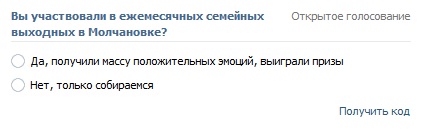 На данном рисунке мы видим, как в ходе опроса было проанонсировано мероприятие с указанием:названия акции;намека на то, что акция с призами;периодичности проведения мероприятий.Аналогично, решая различные задачи по продвижению собственных ресурсов и услуг, вы можете эффективно использовать суггестивный подход при создании опросов.Разнообразие конкурсов и викторинРазвлекательные конкурсы.Данные конкурсы не требуют от пользователей больших знаний, специальной подготовки, в них могут участвовать как взрослые люди, так и дети.Роли в кино – участники должны предложить, кого мог бы сыграть человек, последним оставивший комментарий в теме. Конкурсы репостов – конкурс, призывающий сделать репост конкретной записи. Данный вид конкурсов достаточно актуален, на практике он используется для развития группы, привлечения новых пользователей. Необходимо определиться с длительностью проведения конкурса (15–30 дней), в течение которых пользователи могут сделать репост записи. Правила проведения конкурса максимально простые – необходимо состоять/вступить в группу, поставить лайк и сделать репост записи, победитель определяется случайным образом. При проведении подобных конкурсов не стоит забывать о призах для участников.Конкурсы фотографий – огромной популярностью в социальных сетях пользуются фотоконкурсы. Данный вид конкурсов предлагает большой выбор тем, к примеру фотоконкурс на лучшую книжную полку: «Добавь в комментарий фотографию своей книжной полки. Владелец самой интересной книжной полки, собравший максимальное количество лайков, получит…». В Год российского кино можно провести фотоконкурс «Я читаю и смотрю», основным условием которого будет являться фотография, на которой изображены литературное произведение и снятый на его основе художественный фильм.Проведение конкурса на самого активного подписчика, т. е. по итогу определенного периода победит тот, кто сделает наибольшее количество лайков, комментариев и репостов. Существует специальное приложение для определения самых активных подписчиков сообществ Вконтакте и Facebook – ТОП ФАН – http://www.applodis.ru/apps/topfan. Оно устанавливается прямо в группу, и ваши подписчики смогут видеть свой рейтинг в данный момент. Это будет их мотивировать «поднажать» с репостами и комментариями.Конкурсы на эрудицию.Конкурсы на эрудицию сложнее развлекательных конкурсов и требуют более тщательной подготовки со стороны организаторов. Из какого фильма кадр – участникам предлагается угадать, из какого фильма взят тот или иной кадр. Кадры из фильмов желательно делать самим, с помощью print screen, это исключит возможность поиска изображения при помощи поисковых систем. Под данный конкурс желательно выделить специальный альбом изображений в группе.Откуда цитата, выражение – участники должны угадать, из какого фильма и/или произведения взята цитата. Особенностью данного конкурса может стать то, что в литературном произведении то или иное выражение одного из главных героев имеется, а создатели художественного фильма именно это выражение опустили.Квест «Назовите автора мелодии, которая играла на 24-й минуте фильма «Морозко» (1964).Викторина «Книгокиномания», в ходе которой участникам необходимо будет ответить на вопросы, связанные как с литературными произведениями, так и с художественными фильмами. Особенностью данной викторины может стать то, что художественные фильмы не обязательно должны быть поставлены на основе литературных произведений, а могут иметь оригинальную сценарную основу.Интересным для пользователей будет конкурс сравнительных рецензий, когда объектом сравнения может стать литературное произведение и снятый на его основе художественный фильм. Определение победителя в данном конкурсе следует доверить жюри. Конкурс может проходить в три этапа: на 1-м этапе участнику конкурса необходимо добавить в специально созданное обсуждение свою сравнительную рецензию, быть участником группы (вступить в группу), поставить лайк и сделать репост записи, анонсирующей конкурс, 2-й этап – отбор жюри нескольких лучших работ (выбор происходит по соответствию заданным критериям), 3-й этап – выбор лучшей рецензии при помощи открытого голосования.Не стоит забывать об основных правилах, которые нужно учесть при проведении конкурсов для групп:простой и прозрачный механизм проведения конкурса (чем проще, тем лучше);частота проведения конкурсов – желательно не чаще 1-го раза в месяц;понятное определение победителей: если победителя определяет жюри, необходимо указать его состав, если определение победителя происходит случайным образом, то сделайте print screen;обязательно расскажите о своем конкурсе на сайте и в других группах;сформируйте правила участия и огласите, какими будут призы;при проведении конкурса в социальной сети: надо следовать правилам соцсети для рекламных акций – иначе вашу страничку заблокируют или удалят за нарушение правил ресурса. В частности, на Facebook проведение рекламных конкурсов или акций следует выполнять исключительно в приложениях: либо самописных, либо готовых – доступных за небольшую абонентскую плату у целого ряда западных разработчиков;иногда, если конкурс в социальной сети достаточно активный, имеет смысл продлить сроки его проведения, с целью привлечения новых участников. Главное, не забудьте прописать такую возможность в официальных правилах.При проведении конкурсов необходимо подумать и о вознаграждении, не обязательно тратить на призы слишком много финансовых средств, так, для пользователей библиотеки призами могут быть талоны на бесплатные ксерокопии, час бесплатного использования компьютера библиотеки, подготовка библиографического списка литературы по заявленной теме и т. д. Такие призы не слишком затратные, к тому же они дают вашим читателям стимул прийти в библиотеку еще раз.Эффект после того, как конкурс прошел, имеет огромное значение, следует использовать его в своих целях. По максимуму рассказывать о результатах, об идеях, полученных в ходе мероприятия, общаться с участниками группы. Очень важно сделать хороший отчет об итогах конкурса, награждении победителей, подбодрить проигравших, дать им советы на будущее – т. е. предпринять максимум действий для того, чтобы эти люди участвовали в ваших акциях и в дальнейшем.ХэштегиКоличество записей, размещаемых в социальных сетях огромно, для того чтобы ваша запись смогла найти своего пользователя, следует использовать хэштеги (метки). Хэштег или хештег (метка) (англ. hashtag от hash – символ «решетка» + tag – тэг) – слово или фраза, которым предшествует символ #. Пользователи могут объединять группу сообщений по теме или типу с использованием хэштегов – слов или фраз, начинающихся со знака #. Такой способ маркировки пришел из Твиттера и быстро распространился по другим социальным сетям. Если знать, как пользоваться хэштегами, они помогут структурировать информацию по конкретному запросу и потенциально увеличить посещаемость ваших страниц.Как правильно писать хэштег?Хэштег может писаться как латиницей, так и кириллицей.Слово, которое вы собираетесь использовать в качестве хэштега, должно следовать за решеткой без пробела.Между хэштегами должен стоять пробел. Примеры использования хэштегов для сообществ библиотек может быть множество, хэштеги к записям, посвященным Году российской кино, могут быть такими: #годроссийскогокинобиблиотека; #год_российского_кино_библиотека; #год_российского_кино; #годкино; #год_кино; #годкинобиблиотека; #киновбиблиотеке; #годкиновбиблиотеке и т.д.Разнообразие инструментов социального взаимодействия в сообществах открывает огромный простор для фантазии, но нужно не забывать, что 2016 год посвящен российскому кино, поэтому модераторы групп должны следить, чтобы пользователи не отклонялись от заданной темы и максимально деликатно направлять их в нужное русло.Литература3 типа конкурса ВКонтакте : [Электронный ресурс] / Socialair : [сайт]. – [М.], 2015. – URL: http://socialair.ru/articles/3-types-of-competition-vkontakte/Изоматериалы для мероприятий: как и где делатьРаднаева Юмжан Дашинимаевна,главный библиотекарь отдела литературы по искусствуГБУК Иркутская областная государственная универсальная научная библиотека им. И. И. Молчанова-СибирскогоСейчас вы наверняка думаете: «Я не обязан(а) это делать. У меня нет образования для таких дел. Это не мое, я не художник-дизайнер и творчество – это не мое» и т. д. Спешу ответить: графическим дизайном занимаются абсолютно все. Это может быть записка мужу на холодильнике, где разным цветом выделены акценты в руководстве к действию, титульный лист доклада, курсовой, кандидатской, фон рабочего стола и стиль иконок на мобильном телефоне, планшете, компьютере. Мы все в большей или меньшей степени уже занимаемся дизайном!Необходимо повысить уровень рационального использования основных средств библиотеки, ведь пакет программ Microsoft Office был приобретен всеми библиотеками для удобства в работе. Наш работодатель затратил денежные средства на приобретение лицензионного программного обеспечения для усовершенствования качества работы сотрудников, т. е. неиспользование данного ресурса в глазах работодателя выглядит как нерациональное использование средств.Для создания афиш лучше всего подходит программа Microsoft Publisher, которая является частью пакета программ Microsoft Office. Microsoft Publisher (ранее Microsoft Office Publisher) – настольная издательская система (значит рассчитана на широкую аудиторию пользователей – от учащихся начальных классов до пенсионеров), разработанная корпорацией Microsoft. Это приложение начального уровня, отличающееся от Microsoft Office Word тем, что акцент в нем делается на проектирование разметки страницы, а не на оформление и проверку текста.Вспомните, как в детстве делали коллаж из осенних листьев или фотографий, или вырезок из газет и журналов. Работа в программе Microsoft Publisher – то же самое, только в электронном виде. Пока будете учиться работать в ней, повторяйте как мантру «Эта программа куплена, чтобы работать на меня, а не наоборот. Я ее не боюсь, а использую ее для собственного удобства».Заботливые разработчики программы также разработали руководство пользователя, которое (при наличии подключения к Интернету) можно запустить в самой программе, нажав на знак вопроса в правом верхнем углу окна. Отсюда вы можете начать самостоятельное изучение программы. И самый лучший метод изучения – это метод «научного» тыка.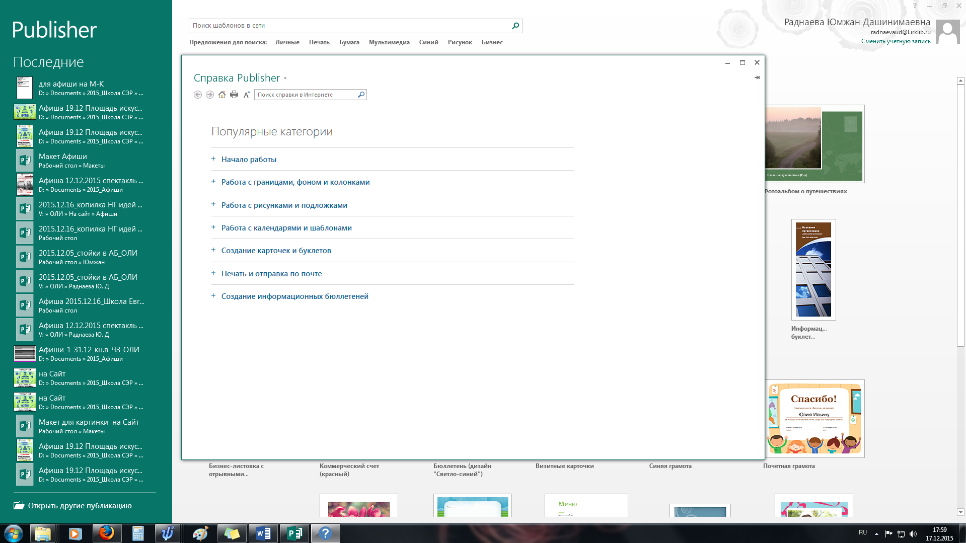 Какие изобразительные материалы нам нужны для проведения мероприятия?АфишаВнешняя/внутренняяНа однодневное/многодневное мероприятиеКартинка на сайтАфиша на TVАфиша книжной выставкиАфиша на стойкуВся необходимая информация, как правило, есть в анонсе мероприятия. Поэтому вы должны скопировать из анонса следующую информацию и использовать ее по назначению (см. таблицу).Каждый из всех выше перечисленных изоматериалов говорит об одном и том же мероприятии, но используется для разных целей, от достижения которых зависит имидж и репутация всей библиотеки и каждого сотрудника в частности.ЛоготипыЛоготип – это лицо фирмы, которое позволяет клиентам, покупателям и партнерам узнать компанию с первого взгляда.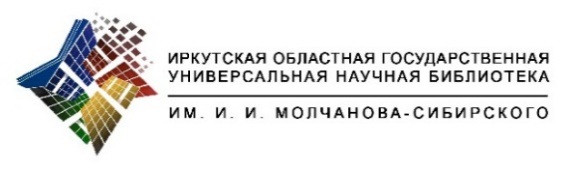 Поэтому к логотипу, как и к фотографии человека, нужно относиться уважительно. НЕЛЬЗЯ:Растягивать, т. е. нужно следить за сохранением соотношения сторон. Для большего понимания, представьте, что фотографию вашего лица поместили на афишу растянутой в стороны и выглядите несколько иначе, чем в жизни.Уменьшать до размеров блохи. То же самое, вспомните про свое собственное фото.Размещать в плохом разрешении. А вам понравится, когда у вас вместо глаз будут здоровенные черные квадратики, а вместо прически непонятного цвета многоугольник?Менять цвет. С таким же успехом можно поменять цвета на Российском флаге. Белый, синий, красный – серый, фиолетовый, бордовый. И всегда нужно внимательно следить за порядком и иерархией их расположения!Никогда не забывайте про логотип библиотеки. Это лицо библиотеки. У некоторых компаний уходит более 15 лет для того, чтобы их фирменный стиль стал узнаваемым. К сожалению, в настоящее время это новое лицо библиотеки (ему всего 2 года) мало узнаваемо. Поэтому мы используем полный логотип библиотеки, т. е. НЕ набираем разнообразными шрифтами название библиотеки, а используем готовую картинку. 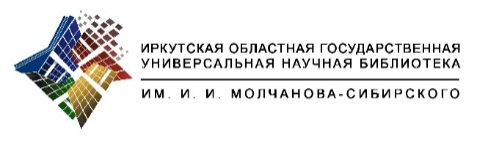 КартинкаТут может быть два варианта – фотография или изображение. Картинку предоставляет виновник торжества или мы сами пытаемся что-то создать. В обоих случаях нужно проявить внимание к качеству материала.DPI (сокр. От dots per inch) – точки на дюйм площади.Пи́ксель, пи́ксел (иногда пэл, англ. pixel, pel – сокращение от pix element, в некоторых источниках piсture cell – букв. элемент изображений) или элиз (редко используемый русский вариант термина) – наименьший логический элемент двумерного цифрового изображения в растровой графике. Пиксель представляет собой неделимый объект прямоугольной или круглой формы, характеризуемый определенным цветом. Растровое компьютерное изображение состоит из пикселей, расположенных по строкам и столбцам. Все цифровые изображения состоят из таких точек. Растровое изображение – изображение, представляющее собой сетку пикселей – цветных точек (обычно прямоугольных) на мониторе, бумаге и других отображающих устройствах.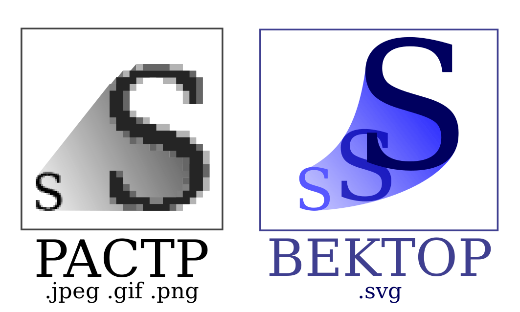 Ве́кторная гра́фика – способ представления объектов и изображений в компьютерной графике, основанный на математическом описании элементарных геометрических объектов, обычно называемых примитивами, таких как: точки, линии, сплайны, кривые Безье, круги и окружности, многоугольники.Нас устроит изображение с разрешением не меньше 300 dpi и размером не менее 600 пкс по меньшей стороне.Поиск фактического разрешенияУ каждого изображения в вашей публикации есть фактическое разрешение, в котором учтено исходное разрешение рисунка и эффект его масштабирования в Publisher. Например, рисунок с изначальным разрешением 300 пикселей на дюйм, увеличенный в два раза, имеет фактическое разрешение 150 пикселей на дюйм.Чтобы найти фактическое разрешение изображения в вашей публикации:Выберите Сервис > Диспетчер графики.В области задач Диспетчер графики в разделе Выберите рисунок щелкните стрелку рядом с рисунком с нужной информацией, а затем выберите элемент Подробности.В поле Фактическое разрешение отображается разрешение в точках на дюйм.Следующая таблица содержит перечень основных форматов файлов изображений, их преимущества и сферы применения.Уменьшение рисунков с высоким разрешениемЕсли у вас всего пара изображений с очень высоким разрешением, вероятно, вы сможете распечатать их без проблем. Если таких изображений больше, то для эффективной печати публикации лучше сжать изображения, уменьшая их разрешение.Перед сжатием определитесь с размером рисунка на странице. Когда вы сжимаете рисунок в Publisher, он теряет детализацию, а при последующем увеличении его качество снижается. Лучше просто уменьшать размеры сжатого изображения без потери качества. Потом можно будет снова сжать его, чтобы убрать ненужные данные.Уменьшение рисунков с высоким разрешениемВ Publisher вы можете уменьшать разрешение одного, нескольких или всех рисунков путем сжатия.Щелкните рисунок правой кнопкой мыши и выберите Формат рисунка > Рисунок.Нажмите кнопку Сжать.В диалоговом окне Сжатие рисунков в разделе Конечный результат выберите один из вариантов:Выберите пункт Профессиональная печать, чтобы сжать рисунки до 300 пикселей на дюйм.Выберите пункт Настольная печать, чтобы сжать рисунки до 220 пикселей на дюйм.Выберите пункт Веб, чтобы сжать рисунки до 96 пикселей на дюйм.В разделе Применение параметров сжатия укажите, следует ли применить сжатие ко всем или только к выбранным рисункам, а затем нажмите кнопку ОК.Если появится запрос на подтверждение оптимизации изображений, нажмите кнопку Да.Исходные рисунки с высоким разрешением будут заменены их сжатыми версиями.Форма мероприятия Дизайн-написание формы мероприятия должно быть понятным, а потому должно отличаться по стилю от названия мероприятия.Имена ведущих мероприятие и их регалии (лекция, вебинар, мастер-класс и т. п.)Ф.И.О., должности или звания людей, участвующих или имеющих отношение к мероприятию, названия организаций, даты, факты должны быть проверены заведующим отделом, отвечающим за мероприятие. Ответственность за недостоверность предоставленной и размещенной информации несет заведующий отделом. Кроме того, в тексте НЕ должно быть сокращений, Ф.И.О., должности, звания, названия организаций необходимо писать полностью!НазваниеНеобходимо, чтобы его можно было прочитать издалека, для проверки есть инструмент (масштаб).ДатаДату и время лучше писать в одном стиле.ВремяПишем время 14.00, а не 14,00 или в 14 часов.Приучите себя писать время именно так уже на этапе написания анонса.Место проведения, кабинетПишем, если место проведения точно известно.Возрастной цензОбязательно указываем. Это закон!Справочная информацияЭто стандартный блок, у которого наполнение меняется в зависимости от места, где планируется разместить афишу.При необходимости можно заменитьСправки по телефону:		Предварительная запись по телефону:Приложение 1План мероприятий ИОГУНБ им. И. И. Молчанова-Сибирского в рамках Года российского кино 2016 г.Программа мероприятий Иркутского областного кинофонда на 2016 годОГАУК «Иркутский областной кинофонд» в рамках Года российского кино разработал план проведения основных мероприятий на 2016 г. В плане представлено множество разнообразных областных проектов, принять участие в которых смогут и муниципальные общедоступные библиотеки.Контактная информация Иркутского областного кинофондаОфициальный сайт http://www.kino-irk.ru/ Директор: Ольга Александровна Аксаментова – тел. (3952) 42-20-77, e-mail: aksamentova@kino-irk.ru Заместитель директора по общим вопросам: Елена Александровна Розова – тел. (3952) 42-14-44, e-mail: rozova@kino-irk.ruНачальник отдела по организации кинопоказа: Юлия Борисовна Якимова – тел. (3952) 41-98-61, e-mail: art@kino-irk.ru Пресс-секретарь: Екатерина Михайловна Голикова – тел. (3952) 41-98-61, e-mail: pr@kino-irk.ru Приложение 2Знаменательные датыГод российского кино120 лет со дня первого киносеанса в России (Петербург, 1896)Книги-юбиляры 2016 года35 лет (1981)Владимир Высоцкий «Нерв».40 лет (1976)Валентин Распутин «Прощание с Матерой».Виктор Астафьев «Царь-рыба».Юрий Трифонов «Дом на набережной».45 летНиколай Рубцов «Зеленые цветы».Василий Шукшин «Я пришел дать вам волю».Юрий Нагибин «Переулки моего детства».Гавриил Троепольский «Белый Бим Черное Ухо».Братья Стругацкие «Обитаемый остров».50 летМихаил Булгаков «Мастер и Маргарита».Айзек Азимов «Нейтрино», «Вселенная».Иван Шамякин «Тревожное счастье».Эдуард Успенский «Крокодил Гена и его друзья».55 летФедор Абрамов «Безотцовщина».Евгений Носов «Тридцать зерен».60 лет (1956)Библия и Новый Завет – впервые после 1917 года были изданы в СССР.Евгений Шварц «Обыкновенное чудо».Астрид Линдгрен «Расмус-бродяга».65 лет (1951)Станислав Лем «Астронавты»Джанни Родари «Приключения Чиполлино».70 лет (1946)Михаил Зощенко «Пусть неудачник плачет».Туве Янссон «Муми-тролль в погоне за кометой».75 лет (1941)Самед Вургун «Фархад и Ширин».80 лет (1936)Аркадий Гайдар «Голубая чашка».Маргарет Митчелл «Унесенные ветром».Уильям Фолкнер «Авессалом, Авессалом!».Александр Беляев «Звезда КЭЦ».Валентин Катаев «Белеет парус одинокий».85 лет (1931)Антуан де Сент Экзюпери «Ночной полет».90 лет (1926)Рувим Фраерман «Дикая собака Динго, или Повесть о первой любви».95 лет (1921)Анна Ахматова «Подорожник».Николай Гумилев «Шатер».105 лет (1911)Иван Бунин «Суходол».Александр Куприн «Гранатовый браслет».Ромен Роллан «Жизнь Толстого».Константин Бальмонт «Литургия красоты».Теодор Драйзер «Дженни Герхардт».110 лет (1906)Джек Лондон «Белый Клык».115 лет (1901)Максим Горький «Мещане».Герберт Уэллс «Первые люди на Луне». Антон Чехов «Три сестры».Леся Украинка «Одержимая».120 лет (1896)Антон Чехов «Чайка».Герберт Уэллс «Остров доктора Моро».Александр Куприн «Молох».125 лет (1891)Артур Конан Дойль «Приключения Шерлока Холмса».Оскар Уайльд «Портрет Дориана Грея».135 лет (1881)Николай Лесков «Сказ о тульском косом Левше и стальной блохе».140 лет (1876)Марк Твен «Приключения Тома Сойера».Николай Некрасов «Кому на Руси жить хорошо».Сергей Степняк-Кравчинский «Из огня да в полымя!..»145 лет (1871)Льюис Кэрролл «Алиса в Стране чудес», «В Зазеркалье».150 лет (1866)Глеб Успенский «Нравы Растеряевой улицы».Алексей Толстой «Смерть Иоанна Грозного».Иван Сеченов «Рефлексы головного мозга».Федор Достоевский «Преступление и наказание».Томас Майн Рид «Всадник без головы».155 лет (1861)Федор Достоевский «Униженные и оскорбленные».Николай Некрасов «Крестьянские дети», «Коробейники».160 лет (1856)Петр Ершов «Конек-Горбунок».Генрих Гейне «Романсеро».165 лет (1851)Герман Мелвилл «Моби Дик».170 лет (1846)Александр Дюма-отец «Госпожа Монсоро».Федор Достоевский «Бедные люди», «Двойник».175 лет (1841)Фенимор Купер «Зверобой».180 лет (1836)Александр Пушкин «Капитанская дочка».Альфред де Мюссе «Исповедь сына века».185 лет (1831)Николай Гоголь «Вечера на хуторе близ Диканьки».Стендаль «Красное и черное».Виктор Гюго «Собор Парижской Богоматери».Оноре де Бальзак «Шагреневая кожа».190 лет (1826)Фенимор Купер «Последний из могикан».195 лет (1821)Александр Пушкин «Кавказский пленник».Джордж Гордон Байрон «Каин».235 лет (1781)Денис Фонвизин «Недоросль».Иммануил Кант «Критика чистого разума».240 лет (1776)Адам Смит «Исследование о природе и причинах богатства народов».250 лет (1766)Готхольд Эфраим Лессинг «Лаокоон».255 лет (1761)Жан-Жак Руссо «Юлия, или Новая Элоиза».260 лет (1756)Степан Крашенинников «Описание земли Камчатка».285 лет (1731)Антуан Франсуа Прево д’Экзиля«История кавалера Де Грие и Манон Леско».290 лет (1726)Джонатан Свифт «Путешествие Гулливера».415 лет (1601)Уильям Шекспир «Гамлет».420 лет (1596)Уильям Шекспир «Сон в летнюю ночь».500 лет (1516)Лудовико Ариосто «Неистовый Роланд».Томас Мор «Утопия».Фильмы-юбиляры, экранизации произведений10 лет экранизацииУтиная охота (2006) драма,режиссер – Александр Марин,сценарий – Александр Вампилов,роли исполняли Константин Хабенский, Елена Панова, Ольга Литвинова, Александр Семчев, Вячеслав Жолобов, Екатерина Семенова, Михаил Пореченков и др.Фильм снят по одноименному произведению Александра Вампилова. Главный герой, Виктор Зилов, разочаровавшийся в друзьях, запутавшийся в отношениях с женщинами, растерянный и надломленный человек, пытается вырваться из пошлости и рутины своего мирка. Зилов все время собирается на охоту. Она для него словно другая реальность, в которую он пытается попасть – «чистая», жизнь, где нет пошлости и грязи.20 лет экранизацииДвадцать минут с ангелом (1996), драма, комедия,режиссер – Александр Далин, сценарий – Александр Вампилов, Александр Далин, роли исполняли Евгений Миронов, Олег Табаков, Владимир Машков, Авангард Леонтьев, Галина Волчек, Марина Неелова, Константин Райкин.Фильм снят по пьесе из сборника «Провинциальные анекдоты». Режиссер соединил в этом фильме мистический рассказ, герои которого пребывают в загробном мире, и вполне бытовую историю, вся мистика которой остается в заглавии, где упомянут неведомый ангел. В первом действии торжествует смерть, зато во второй части спектакля простая провинциальная жизнь берет свое. 25 лет экранизацииРудольфио (1991), драма, фильм-спектакль,режиссер – Василий Давидчук,сценарий – Валентин Распутин, Владимир Крупин,в ролях Ирина Климова, Дмитрий Брусникин, Людмила Артемьева, Нелли Пшенная.Фильм снят по одноименному рассказу Валентина Распутина. В основе сюжета – первая любовь совсем юной шестнадцатилетней девушки Ио к женатому человеку, чуткому интеллигенту, по имени Рудольф.35 лет экранизацииПрощание (1981),режиссер – Элем Климов, сценарий – Валентин Распутин, Герман Климов, Рудольф Тюрин, Лариса Шепитьков, в ролях – Лев Дуров, Алексей Петренко, Стефания Станюта, Леонид Крюк, Вадим Яковенко.Фильм снят по повести Валентина Распутина «Прощание с Матёрой». Для строительства ГЭС островная деревня Матёра должна быть затоплена. Немногочисленные ее обитатели готовятся к переселению и, каждый по-своему, прощаются с родными местами.Василий и Василиса (1981), драма, мелодрама, биография,режиссер – Ирина Поплавская, сценарий – Валентин Распутин, Ирина Поплавская, Василий Соловьев, роли исполняли – Ольга Остроумова, Михаил Кононов, Наталья Бондарчук, Андрей Ростоцкий, Татьяна Догилева.Фильм снят по одноименной книге Валентина Распутина. Было у Василия и Василисы семеро детей. Жили дружно, деревня уважала работящую семью. Но однажды что-то случилось с хозяином: запил мужик и поднял руку на верную супругу. И тогда Василиса выселила мужа в амбар. Было это перед самой войной…Несравненный Наконечников (1981), комедия, короткометражка,режиссер – Юрий Аникеев, сценарий – Александр Вампилов, Павел Финн, роли исполняли – Сергей Лосев, Михаил Боярский, Михаил Пуговкин, Любовь Полищук, Игорь Боголюбов.Фильм снят по пьесе «Несравненный Наконечников». О парикмахере, который стал драматургом, не ведая, в какую глубину брода решился шагнуть.40 лет экранизацииБелый Бим Черное ухо (1976), драма, режиссер – Станислав Ростоцкий,сценарий – Гавриил Троепольский, Станислав Ростоцкий,роли исполняли – Вячеслав Тихонов, Валентина Владимирова, Михаил Дадыко, Иван Рыжов и др.Фильм снят по мотивам одноименной повести Гавриила Троепольского. Трогательная лирическая киноповесть о судьбе собаки, теряющей любимого хозяина, об отношении людей к «братьям меньшим», которое как рентгеном просвечивает души, выявляя в одних низость и мелочную подлость, а в других – благородство, способность сострадать и любить…Деятели кино, чья жизнь связана с Иркутской областьюАктеры и актрисы Виталий Григорьевич Зикора (родился 10 июня 1948 в селе Брянском Крымской области) – советский и российский актер театра и кино. Заслуженный артист России (1998), народный артист России (2005). Вырос в поселке Слюдянка, выпускник Иркутского театрального училища, играл в Иркутском ТЮЗе, живет в Москве. Долгие годы был ведущим актером МХАТа имени Горького, с 2009-го – актер театра ЛЕНКОМ.Андрей Самойлов (родился в 1982, Ангарск) – музыкант, актер, артист. Вместе с братом Алексеем учились в политехническом техникуме и занимались в театре-студии «Факел» при ДК «Современник». Год проработал в областной филармонии, один сезон выступал в составе губернаторского симфонического оркестра. Окончил ГИТИС, мастерская Валерия Гаркалина, факультет эстрадного искусства. В сериале «Ранетки» Андрей попал вместе с группой «Балабама», в которой играет на бас-гитаре.Алексей Самойлов (II) (родился в 1982, Ангарск) – актер. Вместе с братом Андреем учились в политехническом техникуме и занимались в театре-студии «Факел» при ДК «Современник». После техникума поступил в Щукинское театральное училище (худ. рук. Борисов Н. Б.). Получив диплом, он работал в театре имени Евгения Вахтангова на Арбате. Сейчас преподает актерское мастерство, снимается в кино и клипах.Мария Бурова (родилась в Ангарске) – актриса. С первого класса занималась в детской театральной студии «Родничок». 11-й класс в Ангарске девушка не окончила. Ее игру увидел известный иркутский режиссер Вячеслав Кокорин и пригласил в театральное училище сразу на второй курс. Сейчас Мария студентка четвертого курса столичного вуза – Академии эвритмического искусства. В театре Школа драматического искусства, который расположен на Сретенке, играет в спектакле «Бред вдвоем».Всеволод Семенович Якут (30 января (12 февраля) 1912, Бодайбо, 1991) – актер театра и кино, народный артист СССР (1980). Среди наиболее известных работ актера – роли в героико-приключенческом политическом фильме «Игра без правил», биографическом фильме «Сергей Лазо», музыкальной комедии-сказке «Туфли с золотыми пряжками».Мария Николаевна Степанова (1916–1983) – актриса театра и кино, народная артистка СССР (1976). С 1932 (с перерывом) в Бурятском музыкально-драматическом театре (ныне Бурятский театр драмы им. Х. Намсараева, Улан-Удэ). Снималась в кино.Валентин Павлович Букин (родился 1 июля 1942 года, Улан-Удэ) – советский, российский актер театра и кино, заслуженный артист России (2003). В кино играл все, от эпизодов и до главных ролей. Снялся более чем в 120 фильмах. Среди них: «Приключения Буратино», «Изыди», «Все будет хорошо», «Кин-дза-дза!», «Звездочка моя ненаглядная», «Империя под ударом», «Мастер и Маргарита», «Атаман», «Пером и шпагой» и др.Даниил Георгиевич Белых (родился 1 января 1979, Иркутск) – российский актер. Очень быстро стал достаточно известным актером. Популярность Даниилу принесли работы в сериалах «FM и ребята», «Медики», «День рождения Буржуя». В новом сериале «Кавалеры Морской Звезды» он сыграл Максима.Охлопков Николай Павлович (2(15) мая 1900, Иркутск – 8 января 1967, Москва) – народный артист СССР, выдающийся деятель театра, режиссер, киноактер.Александр Сергеевич Бухаров (родился в г. Лабинске Краснодарского края) – актер. Когда был ребенком, семья переехала в Иркутск. В 1994 окончил с отличием Иркутское театральное училище (актерский курс В. Кокорина и В. Дуловой) и переехал в Москву. С 1998 – артист Московского драматического театра под руководством Армена Джигарханяна. После выхода обоих «Волкодавов» Александр Бухаров мгновенно вошел в ряд самых популярных отечественных киноактеров. В 2007 Александр Бухаров снялся еще в одном историческом фильме – «Слуга государев», где сыграл тайного агента Гришку Воронова.Алексей Филимонов (родился 3 февраля 1981, Иркутск) – актер театра и кино. Родился в 1981 в городе Иркутске. После школы поступил в Иркутское театральное училище. Работал в театрах таких Красноярска, Озерска, Пензы. Окончил ГИТИС (актерская группа режиссерского факультета, мастерская Олега Кудряшова).Гущин Геннадий Степанович (родился в 1957, Иркутск) – заслуженный артист России, актер и режиссер Иркутского академического драматического театра им. Охлопкова. В труппу приглашен после окончания Иркутского театрального училища в 1977. Окончил Высшие режиссерские курсы в Москве. Актерскую деятельность совмещает с режиссурой.Валерий Иванович Инкижинов (25 марта 1895, Боханский аймак Иркутской губернии, по другим сведениям, Иркутск, – 26 сентября 1973, Брюнуа, Франция) – советский и французский киноактер, режиссер кино и театра, педагог. Работал также в Германии и Великобритании. В 1928 исполнил свою главную, звездную роль охотника Баира в фильме Всеволода Пудовкина «Потомок Чингисхана», который принес Инкинжинову мировую известность (в мировом прокате фильм демонстрировался под названием «Буря над Азией»).Марио Старский (настоящее имя Стариков Михаил Васильевич; родился 15 июня 1973, Иркутск) – российский актер, режиссер, продюсер. Начинал свою деятельность в Иркутске, затем перебрался в Москву. Работал видеооператором. Начал снимать короткометражные фильмы. В 2008 выпустил 4 фильма: «Случай на дороге», «Дикарь», «Пунктуальные любовники» и «Сонная комедия». В этих фильмах играл сам Старский и его жена – Анастасия Нуар. В 2010 режиссер осуществил свой новый проект.Владимир Олегович Капустин (родился 16 марта 1971, Ангарск) – российский актер театра и кино, заслуженный артист России (2006). В 1994 окончил Иркутское театральное училище (мастерская А. Булдакова и В. Дуловой), в 1998 – ВГИК (мастерская Евгения Киндинова). Актер Театра под руководством Армена Джигарханяна (с 1998 г.). Снялся в фильме «Высоцкий. Спасибо, что живой».Даниил Георгиевич Белых (родился 4 декабря 1979, Иркутск) – российский актер. Вместо службы в армии поступил в Центральный академический театр Российской армии, но из-за конфликта с режиссером театра вскоре покинул его. Подрабатывал на Высших режиссерских курсах у Алексея Германа. Работал в Театре Армена Джигарханяна.Наталья Сергеевна Его́рова (22 августа 1950 года Ставрополь, СССР) – советская и российская актриса театра и кино. Народная артистка РФ, Лауреат Государственной премии РФ. В детстве жила в городе Усолье-Сибирское. В 1968–1969 годах училась в Иркутском театральном училище, затем, не закончив его, решила ехать в Москву.Наталья Коляканова (родилась 9 июня 1955, г. Оренбург). Заслуженная артистка РФ (1997). Окончила Иркутское театральное училище, работала в Иркутском драматическом театре им. Н. П. Охлопкова.Юрий Константинович Степанов (7 июня 1967, Иркутская область – 3 марта 2010, Москва) – советский российский актер театра и кино. Самыми заметными ролями Юрия Степанова в кино считают роль вора в законе Антипа Глымова из сериала Николая Досталя «Штрафбат» и следователя прокуратуры Пафнутьева в сериале «Гражданин начальник».Кристина Константиновна Бабушкина (родилась 18 января 1978, Иркутск) – российская актриса театра и кино. В 2002 окончила Школу-студию МХАТ (курс О. Табакова).Сценаристы и режиссерыАлександр Николаевич Сокуров (родился 14 июня 1951, деревня Подорвиха, Иркутская область) – советский, российский кинорежиссер и сценарист, заслуженный деятель искусств Российской Федерации (1997), народный артист России.Владимир Павлович Гуркин (13 сентября 1951, Васильево, Пермская область – 21 июня 2010, Иркутск) – российский актер, драматург, сценарист, режиссер, член Союза писателей России. Почетный гражданин Черемхово. Более всего известен как автор пьесы «Любовь и голуби».Леонид Иович Гайдай (30 января 1923, Свободный, Амурская область – 19 ноября 1993, Москва)  популярнейший русский кинорежиссер, сценарист, актер. Народный артист СССР (1989). Родился в городе Свободном Амурской области в семье железнодорожного служащего. Практически сразу после появления Леонида на свет семья переехала в Читу и вскоре оказалась в Иркутске. Известные работы режиссера: «Операция “Ы” и другие приключения Шурика», «Кавказская пленница, или Новые приключения Шурика», «Бриллиантовая рука», «12 стульев», «Иван Васильевич меняет профессию».Иван Александрович Вырыпаев (родился 3 августа 1974, Иркутск) – сценарист, режиссер, актер. В 1995 окончил Иркутское театральное училище по специальности «Актер драматического театра». В 2001 уехал из Иркутска в Москву. Известен как сценарист и режиссер фильмов «Бумер. Фильм второй», «Эйфория», «Кислород».Анна Матисон (родилась 8 июля 1983, Иркутск) – российский режиссер, сценарист. Училась на Международном факультете ИГУ, затем во ВГИКе. В 2009 написала в соавторстве с Е. Гришковцом пьесу «Дом»; сделала документальный фильм «Музыкант» о Денисе Мацуеве. Сценарист и режиссер фильма “Сатисфакция”.Валерий Шевченко (родился 8 сентября 1958, Иркутск) – актер-мим, режиссер. С 2002 живет в Москве. Режиссерские работы: «Внутри квадратного круга» (Док), «Третье желание» (трагикомедии), «Предсказание» (док.). Организатор фестиваля театров пантомимы Сибири и Дальнего Востока «Мимолет», международного фестиваля «Белая маска» в Тюмени, Санкт-Петербурге, Москве. Снимается в кино.Михаил Ильич Ромм (1901, Иркутск – 1971) – советский кинорежиссер, почетный член-корреспондент Академии искусств ГДР (1967). В 1928–1930 н. с. по вопросам кино в Институте методов внешкольной работы. С 1931 работал на «Совкино» (ныне «Мосфильм»). В 1940–1943 – художественный руководитель Государственного Управления по производству фильмов. В 1942–1947 – режиссер Театра-студии киноактера. С 1938 – педагог, с 1948 – руководитель актерско-режиссерской мастерской ВГИКа, профессор (с 1962). Художественный руководитель нескольких фильмов. Автор книг и статей по вопросам киноискусства.Наталия Ильинична Сац (1903, Иркутск – 1993, Москва) – советский режиссер, первая в мире женщина – оперный режиссер, театральный деятель, основатель и руководитель шести детских театров, среди которых первый в мире драматический театр для детей и первый в мире музыкальный театр для детей, активный пропагандист музыкального искусства для детей. Создатель первого в мире театра для детей. «Мать» детских театров мира – звание, единогласно присужденное Н. И. Сац на первом заседании международного центра АССИТЕЖ.Константин Николаевич Наумочкин (родился 22 января 1960, Бодайбо) – российский продюсер, режиссер и сценарист. Является одним из авторов сценариев сериалов АБВГД LTD (ОРТ, 1993), «Московские окна» (РТР, 2001), «Лучший город Земли» (РТР, 2003), «Русские амазонки» (2004, РТР). До 30 июня 2011 являлся исполнительным продюсером ЗАО «СТС». В настоящее время – продюсер компании «Русское кино».Игорь Алексеевич Шешуков (13 июля 1942, Свердловск) – режиссер. В 1950–1962 учился на филологическом факультете историко-филологического отделения Иркутского университета, режиссерском факультете ВГИКа (1969, мастерская И. Таланкина). Фильмы «Танк Клим Ворошилов», «Полковник в отставке», «Вторая попытка Виктора Крохина», «Последняя охота», «Преферанс по пятницам».Деятели кино – жители Иркутской области [Электронный ресурс] // ИРКИПЕДИЯRU [сайт]. – Режим доступа: http://irkipedia.ru/content/deyateli_kino_zhiteli_irkutskoy_oblasti (дата обращения: 09.12.2015).Приложение 3Полезные сайтыhttp://mkrf.ru/ сайт Министерства культуры Российской Федерации отражает государственную политику в сфере культуры в РФ. Самые актуальные новости, законодательную и нормативную базу вы можете найти именно здесь.http://irkobl.ru/sites/culture/ На сайте Министерства культуры и архивов Иркутской области представлена подробная информация о приоритетах государственной политики в сфере культуры, деятельности министерства, проводимых конкурсах и грантах. Также на сайте Вы можете познакомиться с людьми культуры, творческими объединениями, некоммерческими организациями и учреждениями, составляющими основу культурной палитры Иркутской области.http://www.culture.ru/cinema на сайте «Культура РФ» можно найти каталог фильмов онлайн, интересные публикации о фильмах, актерах, режиссерах, кроме того, полные профессиональные аннотации к фильмам и возможность их просмотра в хорошем качестве.http://ruskino.ru/ на сайте подборка более чем 17 тысяч фильмов, рецензии на фильмы, интервью с деятелями кино, публикации на различные темы, связанные с кинематографом, кроме того, новости мира кино, трейлеры, отрывки фильмов, много полезного, интересного материала.http://www.kino-irk.ru/ сайт Иркутского областного кинофондаhttp://www.prlib.ru/Pages/multimedia_main.aspx на сайте Президентской библиотеки им. Б. Н. Ельцина в разделе «Аудиовизуальные материалы» размещены художественные и документальные фильмы.http://www.lenfilm.ru/ сайт старейшей кинокомпании России «Ленфильм». Здесь вы найдете самые актуальные новости из мира российского кинематографа.http://www.moscowshow.com/artists на сайте Московского государственного театра эстрады в разделе «Актеры» можно найти подробную биографию актеров российского театра и кино.http://tvkultura.ru/ сайт телеканала «Россия К», где размещен архив видеофайлов различного направления: фильмы, спектакли, документалистика, передачи и многое другое, кроме того, новости культуры, конкурсы.http://unikino.ru/ сайт Союза кинематографистов Российской Федерации.СОДЕРЖАНИЕОт составителя	..3Авторское право в библиотеке	..5Значение и особенности массовой работы	15Формы мероприятий, методика подготовки	19Анализ массового мероприятия	27Год российского кино в социальных сетях	29Изоматериалы для мероприятий: как и где делать	34Приложение 1. План мероприятий ИОГУНБ им. И. И. Молчанова-Сибирского в рамках Года российского кино 2016 г. 	44Программа мероприятий Иркутского областного кинофондана 2016 год	46Приложение 2. Знаменательные даты. Год российского кино	51Книги-юбиляры 2016 года	53Фильмы-юбиляры, экранизации произведений	58Деятели кино, чья жизнь связана с Иркутской областью	60Приложение 3. Полезные сайты	65Библиотека в Год киноМетодические рекомендации по организации культурно-просветительской деятельности Составитель Н. В. СавинскаяОтв. за выпуск Н. А. НапартэКорректор Е. П. МалованюкКомпьютерная верстка И. В. ЛисинаПодписано в печать . Формат 60х84 1/16.Гарнитура Times New Roman. Усл. печ. л. 3,7.Иркутская областная государственнаяуниверсальная научная библиотекаим. И. И. Молчанова-Сибирского664000, Иркутск, ул. Лермонтова, 253Тел. / факс (395-2) 48-66-80 (доб. 1)E-mail: library@irklib.ruhttp: // www.irklib.ruДля заметок________________________________________________________________________________________________________________________________________________________________________________________________________________________________________________________________________________________________________________________________________________________________________________________________________________________________________________________________________________________________________________________________________________________________________________________________________________________________________________________________________________________________________________________________________________________________________________________________________________________________________________________________________________________________________________________________________________________________________________________________________________________________________________________________________________________________________________________________________________________________________________________________________________________________________________________________________________________________________________________________________________________________________________________________________________________________________________________________________________________________________________________________________________________________________________________________________________________________________________________________________________________________________________________________________________________________________________________________________________________________________________________________________________________________________________________________________________________________________________________________________________________________________________________________________________________________________________________________________________________________________________________________________________________________________________________________________________________________________________________________________________________________________________________________________________________________________________________________________________________________________________________________________________________________________________________________________________________№Вид изоматериалаВид информацииАфишаКартин-ка на сайтАфиша на TVАфиша книж-ной выставкиАфиша на стойкуЛоготипыбиблиотеки/акции, фестиваля, проекта/партнеров+++Возрастной знак информационной продукции++++Картинка+++Форма мероприятия ++++Ф.И.О., звание, должность лектора или участников++Название+++++Дата/даты +++Время++++Место проведения, кабинет+Если это стационар-ная выставка+Предварительная запись,если необходимо++Справочная информацияпо шаблону отдельно для внешней/внутренней афиши+Список форматов изображений, подходящих для работы в PublisherСписок форматов изображений, подходящих для работы в PublisherСписок форматов изображений, подходящих для работы в PublisherСписок форматов изображений, подходящих для работы в PublisherСписок форматов изображений, подходящих для работы в PublisherСписок форматов изображений, подходящих для работы в PublisherФормат файлаЭлектрон-ный документНастольная печатьПромыш-ленная печатьОсновное применениеХарактеристикиBMPxxЧерно-белые рисунки (значки, кнопки, эмблемы)Небольшой размер файла, небольшое количество цветов, отсутствие прозрачности, малое сжатиеEMFxxЧерно-белые рисункиУсовершенствованная версия формата BMP с меньшим размером файлаEPSxxЧерно-белые рисунки, рисунки с контурами обрезки, двухцветные изображения, плашечные цветаЦветовые данные CMYKGIFxНизкое разрешение, простые цвета, черно-белые рисунки с резкими краями (значки, кнопки, эмблемы), анимацииНебольшой размер файла, мало цветов, прозрачность, небольшое сжатие без потери детализацииJPEGxxФотографииНебольшой размер файла, миллионы цветов, отсутствие прозрачности, гибкое сжатие с потерей детализацииPNGxxxЧерно-белые рисунки, анимацияУсовершенствованная версия формата GIF, меньший размер файла, миллионы цветов, прозрачность и сжатие без потери детализацииTIFFxxФотографии, черно-белые рисункиБольшой размер файла, насыщенные цветовые данные RGB и CMYK, прозрачность, сжатие без потери детализацииWMFxxЧерно-белые рисункиУсовершенствованная версия формата BMP с меньшим размером файлаИван Васильевич ГрозныйИмя должно быть правильно написано. Вариантов написания не так много.И. В. ГрозныйИ. В. ГрозныйТо же самое для организаций имени…Имя должно быть правильно написано. Вариантов написания не так много.Иван ГрозныйИмя должно быть правильно написано. Вариантов написания не так много.Грозный ИванИмя должно быть правильно написано. Вариантов написания не так много.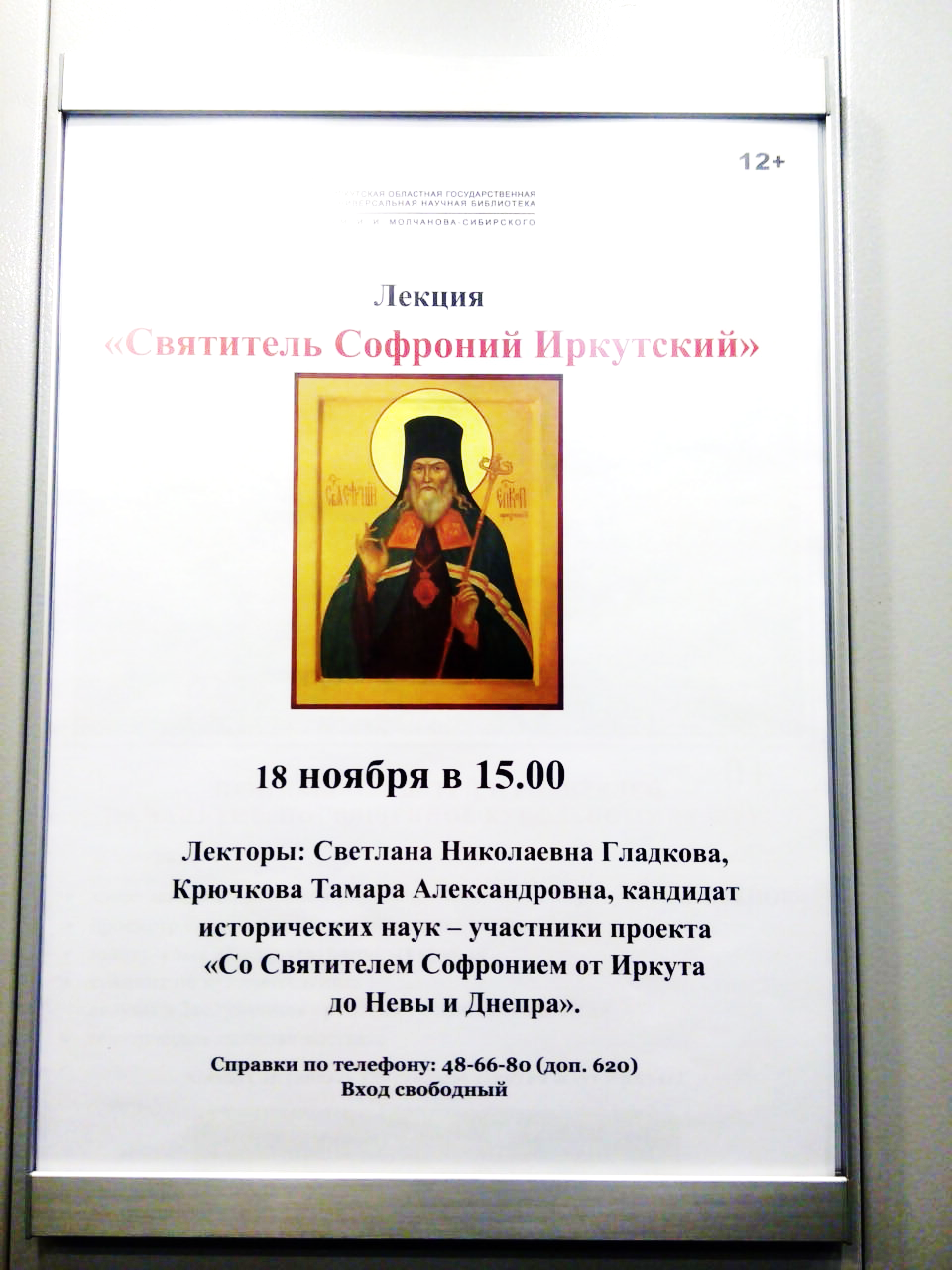 Особое внимание к регалиям и чинам!Самый лучший вариант, когда они находятся хотя бы на одной строке.Если имен несколько, то они должны быть написаны в едином стиле.Имена должны выделяться из общего поля текстовой информации.Лекторы:участники проекта «Со святителем Софронием от Иркута до Невы и Днепра»Светлана Николаевна Гладкова иТамара Александровна Крючкова,кандидат исторических наукОсобое внимание к регалиям и чинам!Самый лучший вариант, когда они находятся хотя бы на одной строке.Если имен несколько, то они должны быть написаны в едином стиле.Имена должны выделяться из общего поля текстовой информации.Для внутренней афишиСправки по телефону: 48-66-80 (доб…)Вход свободныйДля внешней афишиул. Лермонтова, 253, ост. «Госуниверситет»Справки по телефону: 48-66-80 (доб…)Вход свободныйДля внутренней афиши выставки Справки по телефону: 48-66-80 (доб…)... этаж, .................... башня, ..........каб.Вход свободныйДля внешней афиши выставкиул. Лермонтова, 253, ост. «Госуниверситет»Справки по телефону: 48-66-80 (доб…)... этаж, .................... башня, ..........каб.Вход свободный№ п/пНаименование мероприятияФорма проведенияВремя проведения1.«Экранизации российской классики»Книжная выставкаЯнварь2.«Персонажи мультиков – герои детских книг»Выставка-викторинаЯнварь3.«С книжных страниц – на большой экран»Выставка-обзор27 августа4.Тема «…» уточняетсяВстречаЯнварь5.Издание книги: Владимир Павлович Гуркин: биобиблиографический указатель Издание биобиблиографического указателя с приложением (эл. диск) в твердой обложкеСентябрь6.«По страницам любимых фильмов»Выездной кинолекторий для инвалидов, пенсионеровЕжемесячно7.«Путешествие в Мультиград»Кинолекторий для детей с ограничен-ными возможностями и детей оставшихся без попечения родителейЕжемесячно8.«Артист – мое призвание: выставка о кино и театре»Книжная выставкаЯнварь–февраль9.«12-12»: 12 месяцев-12 легендарных книг на экранеФотовыставкаЯнварь–декабрь10.«И всё-таки я верю»Книжно-иллюстративная выставка12–31 января11.«Михаил Ромм. Исповедь кинорежиссёра». Режиссёр Аркадий Цинман, сценарист С. И. ФрейлихКиноклуб PRO Кино24 января12.«Устные рассказы Михаила Ильича Ромма»Аудиопрезентация19–24 января13.«Музыкальный мир Александра Сокурова» (К 65-летию со дня рождения Александра Николаевича Сокурова, кинорежиссёра)ЛекцияИюнь14.«О времени, искусстве и истории» (К 65-летию со дня рождения Александра Николаевича Сокурова, кинорежиссёра)Книжно-иллюстративная выставкаИюнь15.«Диалоги о музыке и не только…» (К 65-летию со дня рождения Александра Николаевича Сокурова, кинорежиссёра)Презентация фильмографии с ретроспективным просмотром фильмов о музыкантахДата уточняется16.«Произведения В. Г. Распутина в фильмах»Книжная выставка-викторинаМарт17.«Библио-синематограф»Цикл публикацийВ течении года, раз в неделю №Наименование мероприятия и краткая аннотацияДата проведенияФинансирование1Открытие Года кино:– показы сюжетов Восточно-Сибирской студии кинохроники;– кинолетописи «Земля у Байкала» (1–2 новых сюжета);– презентация проектов ОГАУК «Иркутский областной кинофонд» в 2016 г.28 января 2016 г.мероприятие за счет собственных средств2Второй этап производства документального фильма о святителе Иннокентии (Вениаминове)в течение годасредства областного бюджета3Производство четырех выпусков кинолетописи Иркутской области «Земля у Байкала» в рамках государственного заданияв течение годасредства областного бюджета, собственные средства4Тематические кинопоказы «В гостях у елки».Демонстрация мультиплика-ционных и игровых фильмов праздничной тематики на киноустановках регионаянварь 2016 г.за счет собственных средств5Кинофестиваль «Родина. Мужество. Честь».Организация фестиваля об истории Отечества, о героях нашей страны, с демонстрацией лучших российских кинофильмов последних летфевраль – март 2016 г.за счет собственных средств6Тематические показы «Для милых дам».Демонстрация фильмов данной тематики для иллюстрации киновечеров для женщин на киноустановках регионамарт 2016 г.за счет собственных средств7Кинофестиваль «Память огненных лет».Организация кинофестиваля о Великой Отечественной войне, демонстрация фильмов на киноустановках региона, организация просмотра к/ф для организованных групп школьников в Доме кино и посредством передвижного видеопоказа в школахапрель – май 2016 г.за счет средств областного бюджета, собственных средств8Тематические кинопоказы «Ура, каникулы!».Демонстрация фильмов данной тематики в дни летних школьных каникул на кино-установках региона, для организованных групп в Доме Кино, посредством передвижного видеопоказаиюнь2016 г.за счет собственных средств9В рамках месячника правовых знаний киноуроки «Острые углы».Демонстрация фильмов о вреде антисоциальных явлений (наркомания, алкоголизм, курение) для обучающихся муниципальных образовательных учреждений региона, посредством передвижного видеопоказа, для организованных групп в Доме киноноябрь 2016 г.за счет собственных средств10Реализация проекта «Летний кинотеатр».Демонстрация фильмов в малых населенных пунктах региона посредством передвижного видеопоказа25.05–10.09.2016 г.за счет средств областного бюджета.Планируются кинопоказы в 3-х населенных пунктах – Ангарский муниципальный р-н, с. Савватеевка,Усольский муниципальный р-н, с. Мальта,Баяндаевский муниципальный р-н, д. Люры11Работа видеоклуба «Кино на равных» совместно с Областной специальной библиотекой для слепыхв течение года,два показа в месяцза счет собственных средств12Реализация проекта «Кино в нашем дворе».Демонстрация фильмов во дворах города в вечернее время посредством передвижного видеопоказамай – сентябрь 2016 г.за счет средств муниципалитета – г. Иркутск13Реализация проекта «Кинознание».Пропаганда лучших образцов отечественного кино на региональные темы, в том числе отснятого Иркутскобл-кинофондом киноальманаха «Земля у Байкала», проведение творческих встреч14.01–30.11.2016 г.за счет средств областного бюджета, средств учреждений культуры и образования, муниципальных образований Ангарского, Зиминского, Иркутского, Слюдянского, Черемховского р-нов14Лондонский фестиваль анимационного кино (показ лент конкурсной программы)январь 2016 г.за счет собственных средств15Киноклуб: показ, обсуждение актуальных фильмов с ведущимв течение годаза счет собственных средств16Проект «Киношкола»:– лектории от кинемато-графистов;– встречи с режиссерамив течение годаза счет собственных средств17Академия анимации в Доме кино (занятия по созданию мультфильмов своими руками для детей)январь,апрель – майноябрь – декабрьза счет собственных средств18Фестиваль короткометражного кино Kinematic Shortsфевраль, октябрьза счет собственных средств19Большой фестиваль мультфильмовапрельза счет собственных средств20Фестиваль документальных фильмов Siberia Docапрельза счет собственных средств21Проект «Кино под открытым небом»июнь – августза счет собственных средств22Фестиваль короткометражного искусства Future Shortsмарт, июнь, ноябрьза счет собственных средств23XV Байкальский международ-ный фестиваль документальных и научно-популярных фильмов «Человек и природа» им. В. Г. Распутина24–30 сентябряза счет средств областного бюджета, собственных средств24Манхэттенский кинофестиваль1–5 октябряза счет собственных средств25Фестиваль короткометражного кино Shnit Festivalоктябрьза счет собственных средств26Международный студенческий фестиваль ВГИКаоктябрь – ноябрьза счет собственных средств27Конкурс кинорецензий среди журналистов, блогеровподведение итогов – весна2016 г.за счет собственных средствЯНВАРЬЯНВАРЬ1 января85 лет со дня рождения Анатолия Владимировича Ромашина (1931–2000), актера1 января75 лет со дня рождения Сергея Шакурова, актера6 января105 лет со дня рождения Николая Афанасьевича Крючкова (1911–1994), советского киноактера8 январяДень детского кино13 января85 лет со дня рождения Аркадия Вайнера (1931–2005), писателя.13 января100 лет со дня рождения Марии Степановой (1916–1983), актрисы26 января95 лет со дня рождения Юрия Озерова (1921–2001), кинорежиссера.МАРТМАРТ7 марта75 лет со дня рождения Андрея Александровича Миронова (1941–1987), советского актера24 марта110 лет со дня рождения Клавдии Ивановны Шульженко (1906–1984), советской эстрадной певицы, актрисы29 марта85 лет со дня рождения Станислава Сергеевича Говорухина (1936), российского кинорежиссера, сценариста, актераАПРЕЛЬАПРЕЛЬ6 апреляВсемирный день мультфильмов. Учрежден в 2002 году Международной ассоциацией анимационного кино и празднуется во веем мире. Аниматоры со всего земного шара обмениваются программами фильмов и устраивают просмотры для благодарной публики16 апреля75 лет со дня рождения Сергея Петровича Никоненко (1941), актераМАЙМАЙ23 мая95 лет со дня рождения Григория Наумовича Чухрая (1921–2001), кинорежиссера, сценаристаИЮНЬИЮНЬ15 июня80 лет со дня рождения Михаила Михайловича Державина (1936), актера24 июня75 лет со дня рождения Валерия Сергеевича Золотухина (1941–2013), актераИЮЛЬИЮЛЬ24 июля115 лет со дня рождения Игоря Владимировича Ильинского (1901–1987), актера25 июляДень памяти В. Высоцкого27 июля80 лет со дня рождения Мариса Рудольфа Эдуардовича Лиепа (1936–1989), советского артиста балета, балетного педагога, актера киноАВГУСТАВГУСТ21 августаДень памяти Ю. В. Никулина27 августаДень российского кино27 августа120 лет со дня рождения Фаины Раневской (1896–1984), советской актрисы театра и киноСЕНТЯБРЬСЕНТЯБРЬ2 сентября90 лет со дня рождения Евгения Павловича Леонова (1926–1994), известного советского актера театра и кино21 сентября100 лет со дня рождения Зиновия Ефимовича Гердта (1916–1996), актера25 сентября105 лет со дня рождения Марка Наумовича Бернеса (1911–1969), советского певца и киноактераОКТЯБРЬОКТЯБРЬ6 октябряДень памяти Р. А. Быкова9 октября90 лет со дня рождения Евгения Александровича Евстигнеева (1926–1992), актера24 октября105 лет со дня рождения Аркадия Исааковича Райкина (1911–1987), советского артиста театра, эстрады, кино, юмориста28 октябряМеждународный день анимации. Учрежден по инициативе французского отделения Международной ассоциации анимационного кино в 2002 году в честь 110-летия публичного представления первой анимационной технологии.ДЕКАБРЬДЕКАБРЬ12 декабря75 лет со дня рождения Виталия Мефодьевича Соломина (1941–2002), актера18 декабря95 лет со дня рождения Юрия Владимировича Никулина (1921–1997), артиста цирка и кино23 декабря85 лет со дня рождения Льва Константиновича Дурова (1931–2015) актера, режиссера28 декабряМеждународный день кино. 28 декабря 1895 года в Париже в «Гранд-кафе» на бульваре Капуцинок прошел первый сеанс синематографа братьев Люмьер